ДЕПАРТАМЕНТ КУЛЬТУРЫ МЭРИИ г.о. ТОЛЬЯТТИ445020 Тольятти, ул. Белорусская, 33, т./ф. (8482) 543-247, 543-373,e-mail: evtushevskaya.on@tgl.ru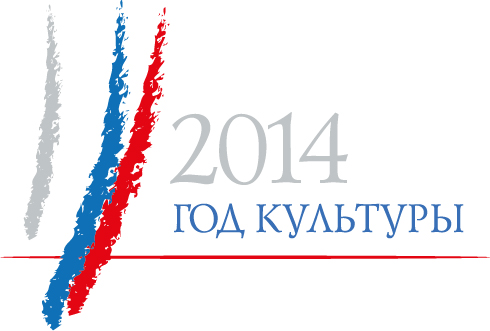 АФИШАянварь 2015 годаМБУИ ДРАМАТИЧЕСКИЙ ТЕАТР «КОЛЕСО» ИМЕНИ НАРОДНОГО АРТИСТА РОССИИ Г.Б. ДРОЗДОВА(ул. Ленинградская, 31, 58 60, 94, справки по тел 28-15-92, 48-55-15,http://www.teatr-koleso.ru, заведующий литературной частью Ольга Зорина 28 20 61)МАУ «ТЕАТР ЮНОГО ЗРИТЕЛЯ «ДИЛИЖАНС»(проспект Степана Разина, 93, 34-53-72(касса),34-09-80 (адм.),34-20-50(приемная), 34-09-80 Мацкевич Н.Л., tlt-t-diligence@list.ru, http://teatrdiligence.ru/, «ВКонтакте»: vk.com/theater_diligence. Режим работы билетной кассы: со вторника по пятницу – с 11 до 19 часов; в субботу и воскресенье - с 10 до 18 часов; выходной – понедельник)С П Е К Т А К Л И      ДЛЯ  ВЗРОСЛЫХ:16 января	(пт.)	19.00 Димитровградский драматический театр им. А.Н. Островского 			«Одуванчики» (комедия)	(А. Иванов)	 16+23 января  	(пт.)	19.00 «Герой Нашего Времени» 	(М. Лермонтов)	14+24 января	(сб.)	18.00 «Клинч»	(А. Слаповский) 	14+30 января 	(пт.)	19.00 «Превращение»	(Ф. Кафка)	18+31 января	(сб.)	18.00 «Слуга двух господ»	(К. Гольдони)	14+С П Е К Т А К Л И      ДЛЯ  ДЕТЕЙ:17 января    (сб.) 	11.00 Театр кукол «Дюймовочка»            	          «Волшебный мир кукол»  	(Г. Гипиков)	3+17 января    (сб.) 	18.00 Театр КУКОЛ-МАРИОНЕТОК (г. Самара)	          «Морозко» 	(русская сказка)  3+18 января    (вс.) 	11.00 «Волк и козлята» 	(О. Емельянова) 	3+18 января    (вс.) 	18.00 «Невероятная история, или Как              	         Иванушка-дурачок  спасал Гарри Поттера»      (В. Жарков)	3+24 января	(сб.)	11.00 «Новые приключения Аладдина»	(В. Мартынов)	3+25 января	(вс.)	11.00 «Золотой Цыпленок»	(В. Орлов)	3+25 января	(вс.)	18.00 «Мэри Поппинс»	(П. Трэверс)	3+31 января 	(сб.)	11.00 Рок-опера «Три поросенка» 	(К. Плеханов)	3+С П Е К Т А К Л И      ДЛЯ  ВЗРОСЛЫХ:16 января	(пт.)	19.00 Димитровградский драматический театр им. А.Н. Островского «Одуванчики» (комедия) (А. Иванов)	                                 16+Подружки - «божьи одуванчики» в этой истории – совсем не безобидные особы преклонного возраста, напротив, настоящие авантюристки! Это удивительно нежная и пронзительная история о жизни немолодых людей, о быстротечности времени, одиночестве и, наконец, обретенном счастье.Две сестры-пенсионерки: одна – бывшая актриса, другая – всю жизнь при ней. Они живут совсем одни в просторной квартире бывшего театрального общежития, чинят сломанные краны, вспоминают прошлое. И вдруг старшей (актрисе) приходит на ум идея – выдать младшую замуж!События же, которые начинают происходить вслед за этим, от благообразия героинь не оставляют ровным счетом ничего. В этой захватывающе динамичной истории есть место смеху, слезам, и, конечно, любви, которой, как известно, «все возрасты покорны». Ироничность и остроумие тесно переплетаются с пронзительным желанием счастья. Круговорот знакомств и расставаний увлекает всех, кто однажды случился в жизни непредсказуемых и очаровательных героинь. Театральные страсти, трепет живого человеческого сердца в ожидании чуда и немного сентиментального настроения.23 января  	(пт.)	19.00 «Герой Нашего Времени» (М. Лермонтов)                                                                           14+Спектакль "Герой нашего времени" от театра "Дилижанс", это не классическая постановка, в рамках школьной программы. Но и, как само произведение Лермонтова, он вынуждает нас задуматься на такие актуальные темы, как взаимоотношения мужчины и женщины, верность и дружба, любовь к Отечеству и поиск себя в этом мире. Спектакль посвящен 200-летию М.Ю. Лермонтова. 
Первая драматическая постановка русского классика на тольяттинской сцене. 
Режиссер-постановщик, автор инсценировки и музыкального оформления – Виктор МартыновПродолжительность: 2 ч.24 января	(сб.)	18.00 «Клинч»	(А. Слаповский)                                                                                          	14+Жанр: психологический боевик в 2-х действиях.Интеллигентная семья учителя подвергается нападению бывшей ученицы, отчаянной девушки, для которой не существует авторитетов и законов. Страшная, давно забытая ложь всплывает наружу.А правда оказывается далеко неоднозначной, когда сталкиваются любовь и жестокость.                                                                             Продолжительность 1 ч. 20 мин.+антр+50 мин.30 января 	(пт.)	19.00 «Превращение»	(Ф. Кафка)	                              18+Жанр: метаморфоза История раскрывается через внутренний мир главного персонажа Грегора Замзы, который, будучи кормильцем своей семьи, проснулся однажды утром и обнаружил, что потерял человеческое обличие…  Но это было не последнее испытание, с которым столкнулись Грегор и его родные... Смогут ли они по-прежнему относится друг к другу?Спектакль пронизан особой атмосферой: музыка Альфреда Шнитке и уникальный приём актерского существования создают абсурдный и фантастический мир автора.Спектакль (реж. Екатерина Зубарева) стал победителем IV фестиваля одноактных пьес «Премьера одной репетиции», завоевал призы на региональном конкурсе «Самарская театральная Муза – 2013» и международном фестивале «Театромагия».В 2014-2015 гг. демонстрируется в рамках «Года немецкой литературы в России».Продолжительность 1 ч.31 января	(сб.)	18.00 «Слуга двух господ» (К. Гольдони)                                                                                   14+Жанр: комедия«Хочешь жить – умей вертеться!» - это девиз затейника Труффальдино.
Озорной характер, буйный темперамент и смекалка позволили ему выйти из сложных ситуаций невредимым и получить двойное вознаграждение, избежав наказания.Музыка, шутки, скетчи и поединки на шпагах – что еще может отвлечь от будней?  Фейерверк эмоций, актерских импровизаций в нестареющей комедии Карло Гольдони!Кто уже видел - все равно удивится, кто пришел впервые - порадуется знакомству с актерами Театра «ДИЛИЖАНС»!ДЛЯ СПРАВКИ:  Карло Гольдони - венецианский драматург XVIII века. Среди 200 пьес больше всего комедий, чаще всего это - веселые буффонады из народной жизни и так называемые «комедии характера».Спектакль завоевал Гран-при IX Фестиваля театров малых городов России (2014 г.), а исполнитель главной роли Петр Зубарев был признан «Лучшим актером фестиваля».                                                                                 Продолжительность 1 ч. 30 мин.+антр+1 час.С П Е К Т А К Л И      ДЛЯ  ДЕТЕЙ:17 января    (сб.) 	11.00 Театр кукол «Дюймовочка»            «Волшебный мир кукол»  (Г. Гипиков)	                                 3+Старая, любимая сказка порадует новых зрителей Тольятти.Это – спектакль для детей и для взрослых, которые когда-то были детьми.С Вами ждут встречи Петрушка из России, марионетки из Германии, японские тростевые куклы, мамуленге из Бразилии, японская паркетная кукла и многое другое.Продолжительность: 50 мин.17 января    (сб.) 	18.00 Театр КУКОЛ-МАРИОНЕТОК (г. Самара)«Морозко» 	                               (русская сказка)                                                                       3+Вы увидите историю о том, что справедливость всегда торжествует, зло рано или поздно будет наказано, а добро вознаграждено – это классика, необходимая деткам, для того чтобы вырасти добрыми и умными.ИЗ ОТЗЫВОВ НА СПЕКТАКЛЬ: «Ходили с ребенком на спектакль "Морозко", сын был очарован, до дома всю дорогу шли и делились друг с другом впечатлениями. Спасибо за ваш труд! Сказка помогает и детям, и взрослым стать добрее и терпимее друг к другу! Всем рекомендуем посетить спектакль - улыбки, положительный заряд бодрости вам будут обеспечены.18 января    (вс.) 	11.00 «Волк и козлята» 	(О. Емельянова)                                                                              	3+Жанр: сказкаВ домике на лесной опушке жила-была коза со своими козлятами. А неподалеку обитал вечно голодный и злой волк. Каких только хитростей не придумывал он, чтобы поймать козлят!!! Эта захватывающая история не оставит равнодушным никого!                  Продолжительность: 1 час. 18 января    (вс.) 	18.00 «Невероятная история, или Как  Иванушка-дурачок  спасал Гарри Поттера»      (В. Жарков)	                                                                                                                                  3+Жанр: современная сказкаЗнаменитый Гарри Поттер попадает в русский лес, где живут Леший, баба Яга и прочая нечисть. Представьте, что его ждет? События разворачиваются стремительно и с большим юмором.
Встреча с  Иванушкой-дурачком  меняет представление юного волшебника о том, что является чудом.                                                                                            Продолжительность: 1 ч.10мин.24 января	(сб.)	11.00 «Новые приключения Аладдина»	(В. Мартынов)	3+Жанр: детский мюзиклДетский мюзикл на тольяттинской сцене является продолжением истории героев мультфильма. Принцессу Жасмин прямо со свадьбы похищает Джафар. Аладдин должен обратиться за помощью к своему другу - Джину. Но Джин не хочет никаких приключений, а тем более опасных. Друзья попадают в совершенно разные ситуации: в плен к разбойникам, оказываются под влиянием чарующего пения Сирен, сражаются со страшным Минотавром и, конечно же, освобождают Жасмин.                                                                             Спектакль рассчитан на семейный просмотр и будет интересен и детям, и взрослым.25 января	(вс.)	11.00 «Золотой Цыпленок» (В. Орлов)	                                   3+Только для Вас новый спектакль ТЮЗ "ДИЛИЖАНС" по мотивам сказки Владимира ОРЛОВА!
Весёлые клоуны сыграют для ребят сказку с удивительными превращениями, песнями, частушками! 
Коварно похищенное золотое яичко у Деда и Бабы, оказывается в лапах Волка и Лисы. 
Сумеет ли выжить маленький Цыпленок в лесу, подружится ли с дикими зверями и сможет ли вернуться домой - к Маме? Смотрите сами!
Добрая сказка для самых маленьких зрителей о трогательной попытке птенца найти себе друзей и защитников. Режиссер - Алексей Солодянкин. Продолжительность 50 мин.
ПРИХОДИТЕ! Лесная клоунада Вам понравится!
25 января	(вс.)	18.00 «Мэри Поппинс»	(П. Трэверс)                                                                                     	3+Спектакль-сказка, наполненный чудесами!Однажды, в дом, где живут Майкл и Джейн со своими родителями, приходит няня. И зовут ее Мэри Поппинс. Никто и не предполагал, что она - настоящая волшебница, и, что с ее появлением дом  наполнится магией, весельем, превращениями и удивительными событиями.31 января 	(сб.)	11.00 Рок-опера «Три поросенка»  (К. Плеханов)	                                  3+Жанр: детская рок-опера Всем знакомая сказка про трех поросят рассказывается в необычном жанре  - рок-оперы.Да и действие происходит не в сказочном лесу, а в оперном театре. Вас ждут головокружительные погони, множество смешных ситуаций и веселые песни.                   Продолжительность: 1 ч.10 мин. МБУИ МОЛОДЁЖНЫЙ ДРАМАТИЧЕСКИЙ ТЕАТР(ул. Чайкиной, 65, 24-51-47 приемная, Смирнов Вячеслав Анатольевич – 89277817661, главный администратор Крысанова Светлана Анатольевна, 49-03-48,mdt-tlt2006@mail.ru, http://мдт-тлт.рф/,)МБУИ ТЕАТР КУКОЛ «ПИЛИГРИМ»(площадь Свободы. 2 Кандюкова Ольга Георгиевна, 26 35 02, teatrpiligrim@yandex.ru)МБУИК ТОЛЬЯТТИНСКАЯ ФИЛАРМОНИЯ(ул. Победы, 42, заказ билетов по тел. 222 600 и на сайте biletsamara.ru, справки по телефону: нач. службы продвижения концертов ТФ Мария Сидлер, тел. 26-21-93,  www.vk.com/filarman, www.facebook.com/filarman)МАУ «ДВОРЕЦ КУЛЬТУРЫ, ИСКУССТВА И ТВОРЧЕСТВА»(ул. Юбилейная, 8, 35-28-76 – касса, 35-82-70, отдел развития)Приобрести билеты на концерты можно в электронных кассах bilettlt.ru и концертных кассах города: МАУ ДКИТ, т. 35-28-76 - касса (ежедневно с 11.00-20.00, обед -14.00-15.00 без выходных);ТЦ «Русь» - 10.00-20.00, без обеда и выходных.ОАО «ДК «ТОЛЬЯТТИ» ИМЕНИ Н.В. АБРАМОВА(бульвар Ленина д. 1, телефоны для справок: касса 26-04-32, администраторы 55-77-78)ТЕАТР «СЕКРЕТ» Участник Международного  Авиньонского театрального фестиваля    (Франция)(Справки по т. 89608 400 200 – администратор театра  Наталья Юрьевна Толстунова)МБУК ДЦ «РУСИЧ»(ул. Носова ,10, тел. 41-22-31, художественный руководитель Ирина Баклагина)МБОУ ДОД ЦРТДЮ «ИСТОКИ»(ул.60 лет СССР, д.17, Прахова Ирина Владимировна. тел.  40-48-12, 41-07-96,  e-mail: istoki@edu.tgl.ru, prakhova.ira@mail.ru)Желающих встретить Новый год 1января с 01.00ч – 03.00ч. приглашаем  на площадь им. Денисова, где состоится массовый праздник «Новый год!». В праздничной программе - театрализованное представление, в которое включены концертные номера участников студии эстрадного вокала «Каприз». Герои праздника – Снеговик и Зима, разыграют  шуточное представление, загадают  новогодние загадки, проведут  зажигательные игры и конкурсы, а также организуют хороводы вокруг новогодней ёлки. Герои произнесут поздравления и стихи – кричалки, предвещающие выход главных персонажей – Деда Мороза и Снегурочки. Дед Мороз и Снегурочка поздравят присутствующих с наступающим праздником и пригласят в хоровод, исполнить новогодние песни. Поздравят всех с праздником и проведут  свои игры и конкурсы символ уходящего 2014 года – Лошадь  и символ 2015 года – Коза. Самым активным участникам конкурсов  будут вручены призы.  Дед Мороз проведёт конкурс талантов. Конкурсанты исполнят частушки, песни, стихи, посвященные Деду Морозу. Победителей наградят призами. В заключение мероприятия  герои поздравят ещё раз всех с наступающим  праздником и исполнят песню «Российский Дед Мороз».7 января в 14.00ч. приглашаем на развлекательно – игровую программу «Весёлое Рождество!». Берите с собою всю свою семью, друзей и знакомых и окунитесь все вместе в атмосферу этого чудесного праздника, праздника света и любви. Веселое настроение вам и вашим близким мы гарантируем! Приходите и проведите этот день вместе с нами! Праздник состоится на площади им. Денисова. 9 января в 18-00 час. состоится концерт детского фольклорного ансамбля «Жаворонушки». В программе: выступление фольклорного ансамбля «Жаворонушки», театрализованное представление с играми, забавами, конкурсами, танцами и песнями.13 января в 13.00ч накануне  старого Нового года состоится новогодний вечер отдыха для пенсионеров «Посидим по-хорошему». На вечере прозвучат тосты от почётных гостей (помощник депутата городской думы, председатель ветеранской организации, зав. социальной службой) и от ведущих мероприятия. В исполнении участников творческих коллективов центра (СЭВ «Каприз», фольклорный ансамбль «Чечеточка», детский фольклорный ансамбль «Жаворонушки») прозвучат концертные номера. В сценарии   вечера  - театрализованная игровая программа с Дедом Морозом, Снегурочкой, Бабой Ягой. Несмотря на солидный возраст, пенсионеры с радостью водят  хороводы, участвуют в конкурсах, исполняют песни. Данное мероприятие стало традиционным для пенсионеров микрорайона Поволжский и проводится ежегодно.  25 января в 19.00ч. приглашаем на танцевально-развлекательную программу. На мероприятии, посвящённом Татьяниному  дню, ведущие  поздравят присутствующих с праздником, расскажут о происхождении праздника Дня Татьяны, что означает имя «Татьяна». Присутствующих по имени Татьяна, испытают на эрудированность в самых разных областях, проведут конкурс знатоков и ценителей цветов, выявив их знания в искусстве. Все участницы будут награждены призами. МБОУ ДОД ДЕТСКИЙ ДОМ КУЛЬТУРЫ(ул. Свердлова, 51, 37-02-18, 37-50-35)4 января 2015 года 10:30 и 13:00 Детский Дом культуры приглашает всех жителей города на Новогоднее представление с зимними забавами у новогодней ёлки «Морозная сказка»Новогодние каникулы  - это волшебное время семейных праздников. Именно в эти дни Детский Дом культуры приглашает жителей и гостей города на «Морозную сказку». Искренняя игра актеров, обилие музыки, танцев и интерактивные сюрпризы  позволят зрителю весело провести время вместе с родителями, друзьями и сказочными персонажами. После спектакля в фойе Детского дома культуры зрителей ждут игровые забавы возле новогодней ёлки. В программе будут задействованы как персонажи спектакля, так и новые герои. Сказочное настроение вы ощутите, лишь перешагнув порог Детского Дома культуры, ведь атмосферу праздника создают уют, комфорт, дружелюбная атмосфера и волшебный мир зимних узоров в оформлении. А фото на память со Снегурочкой и Дедом Морозом завершит праздничный марафон и подарит незабываемые минуты  волшебства каждому, независимо от возраста. Незабываемый праздник ждет Вас в детском Доме культуры!Цена билета для свободного зрителя: 150 рублейСправки по телефону: 37-50-35ТЕМАТИЧЕСКИЕ ПРОГРАММЫ КО ДНЮ РОЖДЕНИЯПриглашаем всех желающих на детские Дни Рождения!Вас и Ваших детей ожидает весёлая и зажигательнаяпраздничная программа, с современным световым имузыкальным сопровождением, профессиональныйаниматор и диджей создадут для Вас атмосферу праздника.Администратор поможет оформить праздничный стол.Продолжительность программы в малом зале ДДК 2 часа, вместимость до 25 человек.В программу входит: - работа 1-го аниматора (которого выбирает заказчик, оформляя договор на проведение праздника в ДДК);- световое, звуковое, музыкальное сопровождение мероприятия;- организационная работа (накрытие столов разовой посудой по количеству детей и взрослых, заявленных в договоре). Приглашаем всех желающих на праздники именинников! Ребят ожидает весёлая и зажигательная праздничная программа, с современным световым и музыкальным сопровождением. Профессиональный аниматор и диджей создадут атмосферу праздника!Продолжительность программы в малом зале ДДК 2 часа,Вместимость до 30 человек.Возможна организация сладкого стола.Справки по телефону: 37-00-24Внимание!!!Познавательные, развлекательные, тематические и прочие программы предлагаемые для образовательных учреждений Вы можете посмотреть на сайте ДДК: ДДК-ТОЛЬЯТТИ.РФ в разделе "КУЛЬТУРНО-ПРОСВЯТИТЕЛЬСКАЯ ДЕЯТЕЛЬНОСТЬ"МБУК «ТОЛЬЯТТИНСКИЙ ХУДОЖЕСТВЕННЫЙ МУЗЕЙ»( б-р Ленина, 22 (правое крыло), 8 (8482) 48-20-89, 40-30-98, kartgal@mail.ru, сайт: http://www.thm-museum.ru, http://vkontakte.ru/togliatty.art.museum, режим работы музея: по будням с 10.00 до 18.00, четверг с 10.00 до 19.00, сб, вс –-выходной)МБУК ТОЛЬЯТТИНСКИЙ КРАЕВЕДЧЕСКИЙ МУЗЕЙ(бульвар Ленина,22, ул. Баныкина, 14. Тел. 48-55-62(касса, адм.), 48-04-07(заказ экскурсий) 48-55-63 Ткаченко Т. Ю., tkmuseum@mail.ru, http://www.tltmuseum.ruРежим работы: Вторник, четверг, пятница с 10.00 до 18.00, среда – с 10.00 до 21.00, суббота, воскресенье с 10.00 до 18.00. Выходной – понедельник, последняя пятница месяца – санитарный день)Режим работы музея в новогодние праздники:30 декабря – предпраздничный короткий день.31 декабря, 1, 2, 5, 6, 7 января – музей закрыт.3, 4, 8, 9, 10, 11 января – музей работает в обычном режиме с 10.00 до 18.00.Посещение музея возможно по:единому билету (включает посещение всех выставок музея) – 130 руб. льготный и 200 руб. взрослый. отдельному билету  (по выставкам) – стоимость на каждую см. в описании выставок.События:9-10 января «Каникулы в музее» Музейно-литературная программа «Рождественское путешествие» (для 5-6 классов)Квест-игра «Памятники и памятные места на карте города» (для 7-9 классов)Творческий мастер-класс «Кручу, верчу, цветочек хочу» (3-6 классы)Стоимость билетов 60 руб.10 января в 14.00 акция «Делаем выставку вместе» - открытый монтаж выставки «Уют из чемодана». На выставке будут представлены предметы из фондов музея, которые верно служили горожанам в прошлом веке, делая их дом уютнее, украшая их жизнь.Приглашаем всех желающих стать соавторами и участниками монтажа новой музейной выставки.Вход свободный.С 15 января выставка «Лучшая коллекция горожанина» (в рамках экспозиции «20 век: Ставрополь-Тольятти»). На выставке представлена коллекция карманных календариков тольяттинки Натальи Утяншановой. Вход: в рамках единого билета.ВЫСТАВКИ:До 15 декабря Выставка «АРТ-механика» Виктора Григорьева (г. С-Петербург). На выставке представлены занимательные механические картины, кинетические объекты  и движущиеся модели, заводные куклы, движущиеся фигурки в музыкальных шкатулках. Стоимость билетов: взрослый – 130 руб., студенты/пенсионеры – 80 руб., детский – 60 руб.До 19 января выставка «Новогодние пожелания»  - новогодние открытки из коллекций тольяттинцев и фондов музея расскажут посетителям о том, что желали в Советском Союзе нашим папам и мамам, бабушкам и дедушкам на самый любимый народный праздник - Новый год. Желающие смогут написать свое новогоднее пожелание городу, горожанам, музею.Вход свободный.Новая историческая экспозиция «Ставрополь-Тольятти. 20 век: в кадре и за кадром» (Часть I)  - проект-победитель Х грантового конкурса музейных проектов «Меняющийся музей в меняющемся мире» Благотворительного фонда В. Потанина в . Экспозиция рассказывает об истории нашего города до 1960 года, эпохе перемен и великих строек. Посетители смогут стать не зрителем, а участником самых ярких событий двадцатого века (Гражданской и Великой Отечественной войн, строительства ГЭС, переноса города на новое место), прикоснуться к предметам, перелистать документы, провести свое историческое расследование. Стоимость билета для школьников, студентов, пенсионеров – 100 руб.,  для взрослых – 130 руб.Выставка «Афганская баллада» (к 25-летию вывода ограниченного контингента советских войск из Афганистана) – победитель Всероссийской историко-литературной премии "Александр Невский" (.). Выставка рассказывает об афганских событиях через литературное творчество и воспоминания участников военных действий. Ее посетители смогут узнать об «Афганской войне», сравнить официальную версию событий с восприятием ее непосредственных участников; услышать их воспоминания и песни, увидеть предметы, которые их окружали вдали от родного дома, почитать письма солдат домой. Предусмотрено как индивидуальное, так и групповое посещение выставки. Стоимость билета: без экскурсии 30 руб. – детский, студенческий, пенсионный, 40 руб. – взрослый; с экскурсией - 50 руб. – детский, студенческий, пенсионный, 60 руб. – взрослый.Выставка к 100-летию первой мировой войны «Неизвестные страницы истории» (совместный проект Альфа банка и газеты «Комсомольская правда»). На выставке представлены агитационные плакаты Первой мировой войны.Вход свободный.«Площадка для рекордов» из цикла «Чемодан историй». В 2014 году исполняется 40 лет тольяттинскому стадиону «Торпедо». На выставке представлены материалы о спортивных рекордах наших жителей. Здесь можно поделиться своими воспоминаниями о личных рекордах.Вход свободный.Выставка «Марк Демидовцев. Эстетика промышленного масштаба» - посвящена 85-летию со дня рождения Марка Васильевича Демидовцева, который на протяжении 27 лет (с 1970 по 1997 гг.) возглавлял дизайнерскую службу АВТОВАЗа, руководил проектными работами всех разрабатываемых автомобилей на заводе. Стоимость билета для школьников, студентов, пенсионеров – 100 руб.,  для взрослых – 130 руб.Выставка из цикла «Открытая книга», посвященная 100-летию начала Первой мировой войны. Центральный экспонат выставки – подборка журналов «Война. Дневник войны» (Петроград, типография П. П. Сойкина,1915 год). Сенсорная панель и специальное программное обеспечение не только передают точное изображение, но и позволяют «листать» книгу, знакомя с ее содержанием и оформлением.Стоимость билета:  30 руб. – детский, 40 - студенческий, пенсионный, 50 руб. – взрослый.Интерактивная программа «Дерево в городе» в эко-экспозиции (экспонат-победитель  российского конкурса «Научный музей в ХХI веке» фонда «Династия»). В среде подлинных экспонатов по теме «Природа в городе» работает «дополненная реальность» – Дерево, которое взаимодействует с человеком посредством медиа-технологий. Каждый поступок посетителя в отношении Дерева изменяет состояние Дерева (становятся видны процессы внутри него); одновременно меняется городская среда и самочувствие человека. Посетитель учится правильно выбирать и сажать деревья, ухаживать за ними в условиях города (с учетом характера почвы и близости дороги), различать деревья по листьям и плодам, местные виды и привезенные. Программа разработана музейными экологами, психологами, программистами и мультипликаторами, имеет версии для школьников разных возрастов, подростков и взрослых. Предусмотрено посещение группой и семьей.Стоимость билета для школьников, студентов, пенсионеров – 100 руб.,  для взрослых – 130 руб.Экспозиция «Природа. Город. Человек» - рассказывает об особенностях природы в городе. На экспозиции представлено привычное для тольяттинца окружение: типовая квартира, городской парк, пустырь, газон, лес в черте города. Кроме коллекций растительного и животного мира нашей территории, на экспозиции есть интерактивные экспонаты, которые можно трогать, нюхать, гладить, а некоторые – например, варенье из сосновых шишек (вкус тольяттинского леса) – пробовать на вкус. Экспозиция создана при поддержке ОАО «СИБУР Холдинг».Стоимость билета для школьников, студентов, пенсионеров – 100 руб.,  для взрослых – 130 руб.Музейный депозитарий – на всеобщее обозрение представлена фондовая коллекция «Мебель», которая включает в себя лучшие образцы мебели за последние 100 лет (дореволюционного и советского периода).Стоимость билета:  30 руб. – детский, 40 - студенческий, пенсионный, 50 руб. – взрослый.Экспозиция «Ставрополь провинциальный» - классическая музейная экспозиция  рассказывает об истории нашего края и города с древнейших времен до начала XX века. Первые люди на нашей территории в эпоху камня, земледельцы и скотоводы «бронзового века», средневековое государство Волжская Болгария, основание города Ставрополь, ставропольские калмыки в великих войнах XVIII-XIX столетий, жизнь города до революции 1917 года – основные разделы экспозиции.Стоимость билета:  30 руб. – детский, 40 - студенческий, пенсионный, 50 руб. – взрослый.Тематические занятия в выходные дни(для групп от 5 человек):3 января «Ставрополь провинциальный» – знакомство с историей города и края с древнейших времён до начала XX  века. Для детей 10-16 лет. В 13.00.4 января«Летела птица» – о птицах, встречающихся в городе Тольятти. Для детей 7-12 лет. В 13.00.8 января «Афганская баллада» – рассказ об истории и героях-тольяттинцах афганских событий. Для детей 10-16 лет. В 13.00.9 января «Рождественское путешествие» – музейно-литературное путешествие по музейному депозитарию. Для детей 11-13 лет. В 14.00. 10 января «Кручу, верчу, цветочек хочу» – создание ярких ажурных букетов бумагокручением – квиллингом. (Центр «ИГРОГРАД»). Для детей 7-12 лет. В 12.00.«Природа. Город. Человек» – знакомство с экологическими проблемами города Тольятти. Для детей 7-16 лет. В 13.00.11 января«Ставрополь провинциальный» – знакомство с историей города и края с древнейших времён до начала XX  века. Для детей 10-16 лет. В 13.00.17 января«Раз в крещенский вечерок…» – знакомство с народными обычаями и традициями зимних праздников: Рождества, Крещения и святок. Для детей 12-17 лет. В 13.00. 18 января«Пять чувств леса» – знакомство с пригородным лесом и его проблемами через пять чувств: обоняние, осязание, зрение, слух и вкус. Для детей 7-16 лет. В 13.00.24 января«Когда мамонты в Волге купались» – увлекательное путешествие в ледниковый период, где можно познакомиться с фауной и флорой нашего края тех далёких времён. Для детей 7-16 лет. В 13.00.25 января«Ставрополь провинциальный» – знакомство с историей города и края с древнейших времён до начала XX  века. Для детей 10-16 лет. В 13.00.31 января«Дерево в городе» – мультимедиа занятие-игра о жизни городских деревьев. Для детей 7-16 лет. В 13.00.Стоимость билетов на тематические занятия 60 руб.МАУК ПАРКОВЫЙ КОМПЛЕКС ИСТОРИИ ТЕХНИКИ ИМЕНИ К.С. САХАРОВА(445024 Самарская область г. Тольятти  Южное шоссе , 137, тел./факс (8482) 72-66-10, e-mail:  mauk.pkit@yandex.ru, директор: Никитин Дмитрий Валерьевич.сайт в социальных сетях  : http://vk.com/tehmuseum, Корпоративный сайт в настоящее время  находится в стадии разработки)НАРОДНОЕ ГУЛЯНИЕ: «РОЖДЕСТВЕНСКИЕ МАНЁВРЫ»    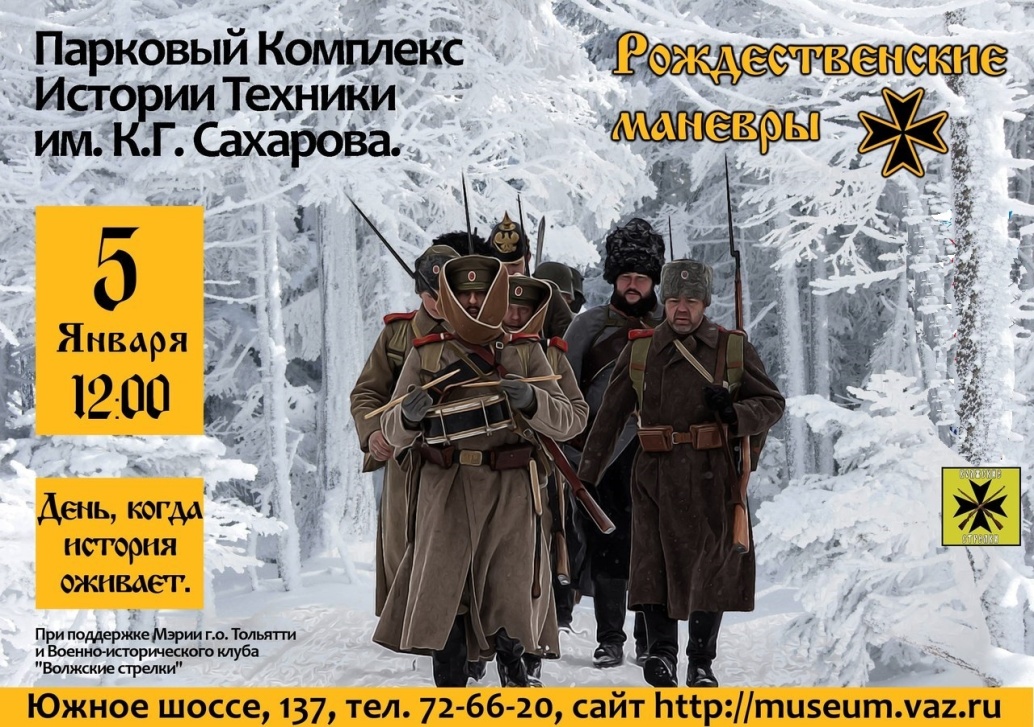          Время проведения:  5 января в 12– 00               В  программе: игры и зимние забавы, песни и  пляски, потехи и весёлые конкурсы. Есть возможность проявить ум и смекалку, силу и ловкость. А помогут нам – богатыри настоящие, добры молодцы и красны девицы. Проявят  удаль молодецкую и  казаки волжские.    Не обойдётся веселье без  чая с пирожками. А где пирожки - там и  шашлыки!   Завершится гуляние - реконструкцией сражения Первой мировой.         Впервые - зимний бой с артиллерией и пулемётами. Участники:  реконструкторы  Тольятти, Самары, Уфы.   Ждём на  Южном шоссе 137.  Курс - на подводную лодку!   Стоимость билета:  взрослый – 150  руб. школьники -100 руб., дошкольники – бесплатно.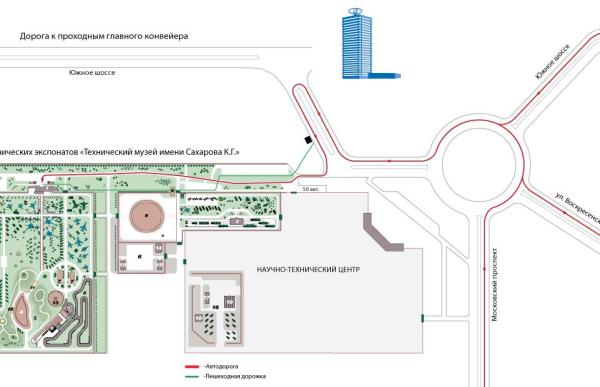 МБУК ГОРОДСКОЙ МУЗЕЙНЫЙ КОМПЛЕКС «НАСЛЕДИЕ» (ЭКОМУЗЕЙ)(Информационный отдел ГМК «Наследие», Ватутина Виктория, тел.: 48-72-85, 48-73-03  е-mail: ecomuzeum@mail.ru)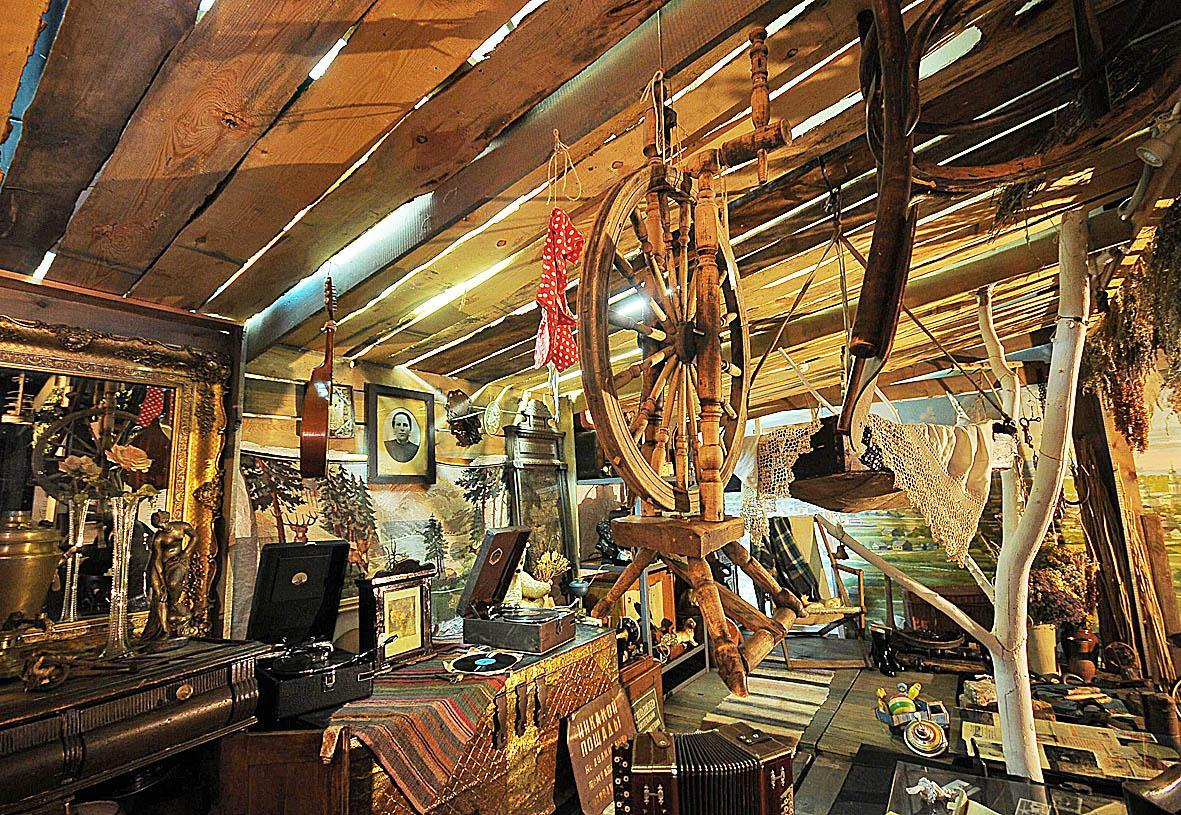 Выставка – пьеса «Тайны старого чердака» в музейном комплексе «Наследие» представляет вещи,  хорошо знакомые  с  самого детства. Многие из них ещё не стали стариной и, может быть, именно эта их пронзительная узнаваемость («как у бабушки»,  «как у мамы») делает старые, потрёпанные временем Вещи главными действующими лицами пьесы для музея и посетителей. Авторы лишь предоставляют возможность «говорить» самим Вещам…Выставка «Тайны старого чердака» отличается от классической экспозиции тем, что здесь посетителям разрешают нарушить основное правило музея – «ничего не трогать руками». Вместе с экскурсоводом Вы сможете открыть сундук с музыкальным замком, зажечь керосиновую лампу, посчитать на старых счётах…МБУК «ТОЛЬЯТТИНСКАЯ БИБЛИОТЕЧНАЯ КОРПОРАЦИЯ» (Центральная библиотека имени В.Н. Татищева, бульвар Ленина, 10, Будина Наталья Васильевна, заведующая сектором рекламы и связей с общественностью, тел: (8482) 26-32-85,  e-mail: obm@cls.tgl.ru, группа "ВКонтакте" http://http://vk.com/club_tbk_tlt)Юбилей писателя, книгиБиблиотека №12«Веста»(ул. Коммунистическая, 63, Мартыненко Татьяна Викторовна, 24-81-79)«Кто Вы, мистер Айзимов?» к 95- летию А. Азимова –литературное расследованиеВремя проведения: 16 января в 13 часовРолевая игра: анализируя отрывочные факты из биографии, «личные вещи», выписки из произведений, отзывы коллег и друзей, участники «расследования» формируют целостный портрет писателя, его личности и таланта.Центральная библиотека им.В.Н.Татищева(Б-р Ленина,10, Швецова Ольга Евгеньевна, 26-60-72)«Целитель русской души» - презентация книжной выставки к 155-летию со дня рождения А.П. ЧеховаВремя проведения: 20 января в 14 часовЦентральная библиотека им.В.Н.Татищева(Б-р Ленина,10, Тарасова Дарья Сергеевна, 26-60-72)«Читающий четверг» «Он вольность хочет проповедать!» - к 220-летию со дня рождения А.С. ГрибоедоваВремя проведения: 22 января в 14 часовБиблиотека №14 им.А.В. Луначарского(ул. Луначарского, 1, Краснова Валентина Анатольевна, 33-25-44)Киноклуб  «Литература.Театр, Кино». К 155-летию А.Чехова «Величие таланта»Время проведения: 26 января в 14 часовПрезентация Выставки – портрет: «Величие таланта», электронная презентация: «С любовью к Чехову», просмотр с обсуждением отрывков из фильма «Дуэль» (реж. Доверкошашвили)Юношеская библиотека №1(ул.Голосова, 20, Бондарь Любовь Ивановна, 22-29-53)Какие фразы «самые крылатые»? Конкурс афоризмовВремя проведения: 29 января в 14 часовК 155-летию А.П. Чехова. Размещение крылатых выражений из произведений Чехова на книжной выставке, награждение читателя, который нашёл наибольшее количество афоризмовБиблиотека №16 им.Г.К.Жукова(ул.Жукова, 32, Лобанова Наталья Ивановна, 35-96-56)День чтения «Откройте Чехова»Время проведения: 29 января в 15 часовЭлектронная презентация о жизни и творчестве писателя. Чтение отрывков из произведений А.Чехова, книжная выставка «Откройте Чехова», прослушивание отрывка из аудиокниги «Пьесы А.Чехова».Библиотека №20 «Эврика»(б-р Космонавтов, 7, Гришина Вера Михайловна, 30-16-13)Литературный час «Я хотел честно сказать людям: «Посмотрите на себя, посмотрите, как вы все плохо и скучно живёте!»Время проведения: 29 января в 15 часовПоказать многогранное творчество писателя, как сатирика, трагика, сценаристаБиблиотека №21 «Легенда»(ул.Л.Толстого, 20, Курбатова Татьяна Ивановна, 22-88-07)«Человек в рассказах А.П. Чехова». Литературный часВремя проведения: 29 января (время уточняется)Мероприятия в рамках празднования Нового года и Рождества Библиотека искусств №8(ул.Жилина,44, Николаева Татьяна Николаевна, 48-37-05)«Рождественские посиделки»Время проведения: 6 января в 12 часовИстория Рождества; мастер-класс «Ангел»; викторины; конкурсыБиблиотека №7 «Надежда»(б-р 50 лет Октября, 55, Тукумбетова Марина Александровна, 22-24-14)Заседание клуба «Здоровье». Представление. «Рождественские посиделки»Время проведения: 14 января в 15 часовБиблиотека №15 «Берегиня»(п. Поволжский ул. 60 лет СССР,17, Пахомова Вера Александровна, 41-07-74)Литературно- музыкальный семейный вечер «Рождественский переполох»Время проведения: 19 января (время уточняется)Библиотека №2 «Истоки»(ул.Горького, 42, Карпасова Лилия Владимировна,22-13-10)«Помнить больно, забыть нельзя» Час информацииВремя проведения: 20 января в 14 часовТематические мероприятияЦентральная библиотека им.В.Н.Татищева(Б-р Ленина,10, Баранова Раида Магзяновна, 26-32-85)Православный лекторийВремя проведения: 14 января в 18 часовВ рамках цикла «Публичные лекции: вход свободный». Лекции читает кандидат богословия протоиерей М. ПриходькоЦентральная библиотека им.В.Н.Татищева(б-р Ленина,10 Мальцева Наталья Александровна,26-44-35)Исторический вояж «Крупнейшая в мире»Время проведения: 16 января (время уточняется)Встреча со строителями КГС, воспоминания о руководителях, викторинаБиблиотека №3 «Патриот»(ул.Макарова, 8, Свиридова Наталья Ильинична, 45-17-25)Урок правовой грамотности: На страже здоровьяВремя проведения: 16 января в 16 часовЗнакомство с  порталом здравоохранения, консультация: «Как записаться к врачу?», «Справочная аптека»,  «Мне выписали лекарство…». Беседа с  врачом-терапевтом: Кто прав?Ссылка на учреждения, куда необходимо обращаться в случае конфликта.Библиотека №9 им.Ф.Наумова(п.Федоровка, ул. Ингельберга,1в, Малярова Валентина Владимировна, 97-81-87)Крещенские посиделки. Конкурсно -развлекательная программа Время проведения: 20 января в 15 часовБиблиотека №10 «Фортуна»(ул.Железнодорожная, 21, Руднева Ирина Юрьевна, 45-07-14)Константин Карлович Грот – «символ милосердия». Час краеведения.Время проведения: 21 января в 16 часовСообщение  о жизни и деятельности  выдающегося российского государственного   и общественного  деятеля, самарского губернатора,  основателя   и создателя  системы попечения над слепыми в России. 200 лет со дня рождения Грота К. К.Библиотека иностранной литературы №5(ул. Октября, 1, Пугачева Ирина Васильевна,31-93-22)Вечер-портрет: «Элвис Пресли – Король рок-н-ролла»Время проведения: 21 января в 17.30. часовВ программе вечера знакомство с творчеством и биографией музыканта, ролевая игра, интервью на английском языке, исполнение песен автора.К 80-летию со дня рождения Э. Пресли.Библиотека №10 «Фортуна»(ул.Железнодорожная, 21, Крючкова Татьяна Борисовна, 45-07-14)«В стране Вообразилии». Чтение вслух.Время проведения: 22 января в 12.30 часовРассказ, обзор, чтение фрагментов из произведения, обсуждение прочитанного, кроссворд, просмотр мультфильма с одноименным названием.  Юбилей книги Распе Э. «Приключения барона Мюнхгаузена» – 230 лет.Библиотека №12«Веста»(ул. Коммунистическая, 63, Гусева Елена Александровна, 24-81-79)«Религиозные конфессии в современной России» - расследование в рамках Всемирного дня религии Время проведения: 22 января 13 часовМозговой штурм о понятии веры и религии. Экскурс в историю возникновения мировых религий. Демонстрация документального фильма о деятельности различных современных религиозных конфессий в России. Библиотека №11 «На Лесной»(ул.Лесная, 46, Макеева Марина Владимировна, 22-61-33)Посиделки на Крещение «Раз в крещенский вечерок девушки гадали…»Время проведения: 22 января (время уточняется)Библиотека №3 «Патриот»(ул.Макарова, 8, Шерстобитова Татьяна Александровна, 45-17-25)Устный журнал «Город в стальном кольце»Время проведения: 23 января в 12 часовУстный журнал, посвящённый блокаде Ленинграда:  «Так наши деды воевали», «Боевые действия», «Дорога жизни», «Ленинград и ленинградцы», «Культура в дни блокады».Центральная библиотека им.В.Н.Татищева(Б-р Ленина,10, Тарасова Дарья Сергеевна, 26-60-72)«Татьянин день» в библиотекеВремя проведения: 23 января в 17 часовБиблиотечный Non Stop17:00 – Мастер-класс по настольной игре «Литературная мафия»18:00  Свободный микрофон для тольяттинских поэтов19:00 – Выступление группы «Чеширский дом»Библиотечно-сервисный центр №13(ул. Чайкиной, 71а, Кузнецова Галина Викторовна, 24-24-79)Урок мужества «Ленинградская симфония»Время проведения: 27 января (время уточняется)Библиотека иностранной литературы №5(ул. Октября, 1, Пугачева Ирина Васильевна,31-93-22)Видеоурок «Изучаем французский язык по фильмам»Время проведения: 28 января в 17.30 часовДемонстрация фильма на французском языке с субтитрами, предварительным знакомством с лексическим материаломЦентральная библиотека им.В.Н.Татищева(Б-р Ленина,10, Баранова Раида Магзяновна, 26-32-85)Православный лекторийВремя проведения: 28 января в 18 часовВ рамках цикла «Публичные лекции: вход свободный». Лекции читает кандидат богословия протоиерей М. Приходько.Библиотека №12«Веста»(ул. Коммунистическая, 63, Колбенева Мария Викторовна, 24-81-79)«День ручного письма» - познавательный вернисажВремя проведения: 29 января в 13 часовПрезентация об истории письменности. Обзор выставки  «Письма великих» с электронными копиями рукописных писем и мемуарной литературы. Один из разделов выставки «Каллиграфия как искусство»ВыставкиБиблиотека №17 «Диалог» (б-р Гая, 18, Оськина Лариса Валерьевна, 30-07-04)до 12 января  Выставка поделок по новогодней и рождественской тематике учеников детского клуба «Клубок и фантазия»Библиотека искусств №8(ул.Жилина,44, Николаева Татьяна Николаевна, 48-37-05)до 20 января  Выставка детского рисунка «Рождественская живопись»Представляет Воскресная школа, под руководством Пуникова М.ЛЮношеская библиотека №1(ул.Голосова, 20, Ищук Екатерина Николаевна, 22-29-53)до 31 января «Новогодняя сказка» книжная выставка-открыткаБиблиотека искусств №8(ул.Жилина,44, Ващенко Надежда  Николаевна, 48-37-05)до 10 февраля Художественная выставка «Светлое Рождество»Воскресная школа им. Нестора – летописца  представит  творческие работыЮношеская библиотека №1(ул.Голосова, 20, Бондарь Любовь Ивановна, 22-29-53)до 15 марта «Какие фразы «самые крылатые»? Конкурс афоризмов.К 155-летию А.П. Чехова. Размещение крылатых выражений из произведений Чехова на книжной выставке, награждение читателя, который нашёл наибольшее количество афоризмовМБУК «БИБЛИОТЕКА АВТОГРАДА»(Центральный офис, ул. Юбилейная, 8, здание МАУ ДКИТ, редактор библиотеки В. Бакланова, 35-51-29)ЦЕНТРАЛЬНАЯ БИБЛИОТЕКАМолодежный центр развития "BIBL"Центральный офис (ул. Юбилейная, 8), 35-60-11Среда, пятница с 18.00 до 21.00 Творческие молодежные клубы: организация интеллектуального развития и отдыха молодых людейЛитературная гостинаяЦентральный офис (ул. Юбилейная, 8), 35-95-75, Александра Владимировна КишкурноВремя проведения: 11 января в 14.00"Зимний вечер у камина" - рождественский зимний литературный вечер для читателей и друзей, открывающий "Год Литературы"Время проведения: 18 января в 14.00"Библейские мотивы в мировом искусстве" Презентация новой книги по искусству - роскошного фолианта из личной библиотеки читателя и музыканта Валерия Воротько. Зал отраслевой литературы Центральный офис (ул. Юбилейная, 8), 35-60-11, Наталья Владимировна БелянкинаВремя проведения: с 5 января"Даррелл и К" книжная выставка, посвященная писателю-анималисту, ученому-зоологу Джеральду Дарреллу, наглядно показавшему как нужно любить и защищать природу.Зал краеведческой литературыЦентральный офис (ул. Юбилейная, 8), 35-60-11, Елена Анатольевна МахоринаВремя проведения: с 5 января"Тольятти пищущий" книжная выставка тольяттинских авторов, посвященная Году литературыЗал литературы по искусству Центральный офис (ул. Юбилейная, 8), 35-75-49, Ольга Владимировна БеляеваВремя проведения: с 15 января"Школа. Учитель. Искусство" художественная выставка работ преподавателей детской художественной школы имени М.ШагалаЗал художественной литературыЦентральный офис (ул. Юбилейная, 8), 35-93-59, Оксана Анатольевна СкатковаВремя проведения: с 29 январяКнижная выставка к 155-летию А.П. ЧеховаБиблиотеки в городеБиблиотека № 1Б-р Буденного, д. 3, 35-11-19, Фаина Николаевна ЗахароваВремя проведения: с 5 января"Новогодний вернисаж" книжная выставкаВремя проведения: 5 января"Вечеринка от Снежинки" библио-дискотекаБиблиотека № 9ул. Революционная, д. 3 (комплексное общежитие №1), 37-13-32, Ирина Владимировна МихайловаВремя проведения: 5 января в 14.00"Когда зажигаются елки" час общения. Рассказ о традициях празднования Нового года и Рождества, просмотр тематических мультфильмов.Время проведения: с 15 января"Он смотрел жизни прямо в глаза" книжная выставка к 155-летию А.П. Чехова.Время проведения: 25 января"Я куплет допою…" музыкально-поэтическая композиция к дню рождения В.С. ВысоцкогоБиблиотека № 10ул. Революционная, д. 11/33 (комплексное общежитие №3), 37-15-96,Надежда Николаевна МолчановаВремя проведения: с 6 января в 14.00"Новый год шагает по планете" час общенияИстория празднования Нового года. Викторины по сказкам.Время проведения: с 23 января "Губернатор-просветитель Грот К.К." час общенияВечер-портрет к 200-летию о со дня  рождения Самарского губернатора (1853—1861), основателя и создателя системы попечения над слепыми в России.	Библиотека № 11ул. Революционная, д. 7 (комплексное общежитие №2), 37-24-52,Яна Юрьевна ЕрофееваВремя проведения: 18 января  в 16.00«Бельканто» клуб любителей оперного пенияБиблиотека № 17б-р Здоровья, 25 МУЗ ГКБ №5корпус Центр медицинской службы,1 этаж, тел. 79-02-03 * 98-63, Оксана Геннадьевна СычуговаВремя проведения: с 10 января"Информация без барьеров" книжная выставка о новинках в медицинской периодикеБиблиотеки на заводеБиблиотека №3                                                                                                                            Сборочно-кузовное производство (СКП)Южная сторона, каб.414                                                  Время проведения: с 26 января«Перечитайте Чехова» книжная выставкаБиблиотека №5                                                                                                                                     Головной центр запасных частей (ГЦЗЧ), этаж 2Время проведения: с 20января"Читаем Чехова" книжная выставкаБиблиотека № 6Металлургическое производство (МтП) корпус 21, этаж 3, кабинет 320, тел. 73-95-56"По страницам русской классики" книжная выставка, посвященная писателям –юбилярам: Куприн, Чехов, Бунин.Библиотека №7
Прессовое производство (ПрП)Центральный вход, 2 этаж, кабинет 225, тел. 73-98-17Время проведения: с 19 января«Жестокая правда войны» книжная выставкаБиблиотека №12
Опытно-промышленное производство   (ОПП) корпус 2, этаж 3, каб. 382 тел. 93-23-41Время проведения: с 20 января"Перечитывая Чехова…" книжная выставкаБиблиотека №13
Механосборочное производство (МСП) вставка 7, этаж 2, тел. 73-80-73Время проведения: с 20 января"Писатели на все времена" книжная выставка	МБУК «ОБЪЕДИНЕНИЕ ДЕТСКИХ БИБЛИОТЕК»        (ул. М. Горького, д. 42, Бударина Ольга Александровна, тел.: 777-395, почта: odb.obmi@yandex.ru; ВКонтакте: vk.com/odb_tol)НАШИ ПАРТНЕРЫКУЛЬТУРНЫЙ ЦЕНТР «ПЕРСОНА»(Ул. Баныкина, 13. Тел. 40 – 16 – 60)Вечер камерной музыкиВремя проведения: 8 января, 18.30 чЛауреаты  международных  конкурсов Кирилл КРАВЦОВ (скрипка), Анна ТАМАРКИНА (фортепиано), г. МоскваВ программе: Бетховен, Шуберт, Венявский, Изаи, МильштейнВечер фортепианной музыкиВремя проведения:          22 января 18.30 чЛауреат международных конкурсов Арсений ТАРАСЕВИЧ-НИКОЛАЕВ, г. Москва.В программе: Шопен, СкрябинВозможны изменения в программе. Вход свободный.ТЕАТР КУКОЛ И МАСОК «БУРАТИНО»( ДДЮТ, пр.Ст.Разина 99, тел:34-51-25, 95-37-35, сайт театра:  buratinotlt.my1.ru) 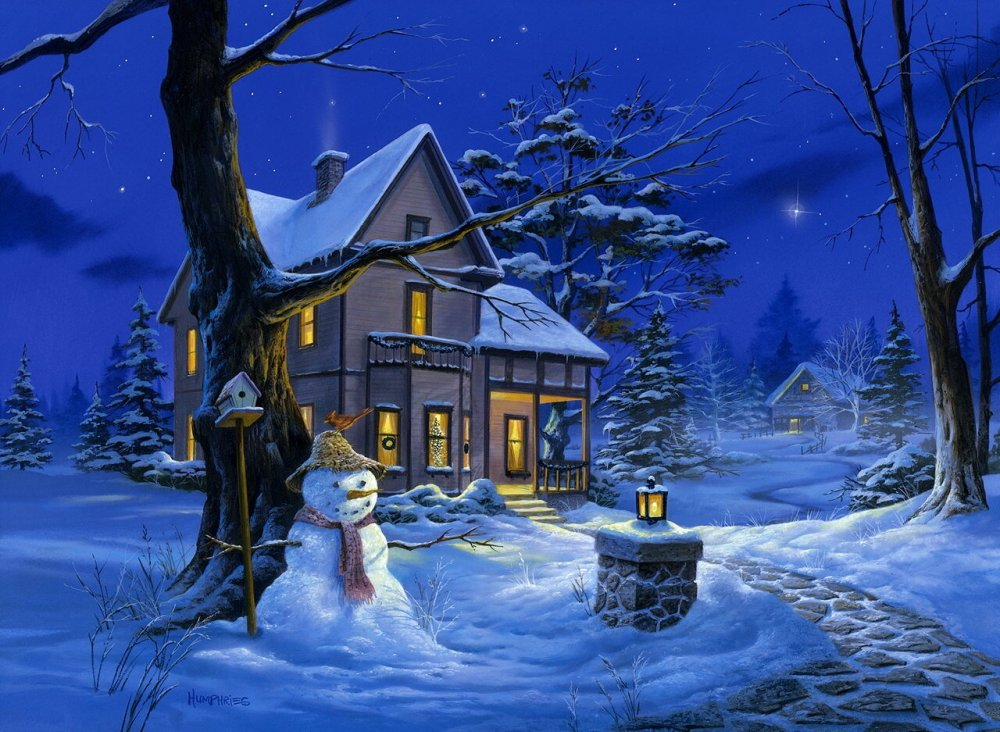 Новогодние представления3,4,5 января 13.00        ПРЕМЬЕРА!    Х.Андерсен  «СНЕГОВИК»  
                                       и хоровод у ёлки с Дедом Морозом и Снегурочкой  
Стоимость билета на спектакли и на новогодние представления - 120р.
Билеты продаются перед началом представления.                       ПриложениеМЭРИЯ ГОРОДСКОГО ОКРУГА ТОЛЬЯТТИПРИГЛАШАЕТ  ЖИТЕЛЕЙ НА НОВОГОДНИЕ И РОЖДЕСТВЕНСКИЕ КУЛЬТУРНО-МАССОВЫЕ МЕРОПРИЯТИЯВ программе:  конкурсы, призы, выступления творческих коллективов, и, конечно, Дед Мороз со Снегурочкой.Спонсорская поддержка оказана: ЗАО Комбинат шампанских вин и коньяков «Росинка» (г.Тольятти) – генеральный директор Юрий Владимирович Дудко, 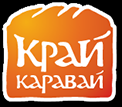 ОАО  «Тольятти Хлеб» -  генеральный директор Юрий Анатольевич Зеленцов,ЗАО «Slasti» - Генеральный директор Антонов Сергей Анатольевич, 4. Информационный партнер мероприятий Радио Ваня  - исполнительный   директор Шаламов Олег Юрьевич),Генеральный директор ЗАО  «Тольяттинский мясокомбинат» Александр Евгеньевич Пупко,6.	Генеральный директор ООО  «ПК Фабрика качества» - Антон Александрович Евсеев.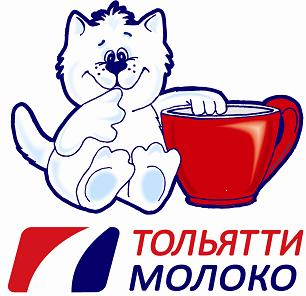 7. 	ОАО «Тольяттимолоко»  Генеральный директор Обуховский Максим ВалериевичРуководительдепартамента культуры						Н.В. БулюкинаЕвтушевская О.Н.543 373БОЛЬШАЯ СЦЕНА|ЛЕНИНГРАДСКАЯ, 31|КАССА: 281592БОЛЬШАЯ СЦЕНА|ЛЕНИНГРАДСКАЯ, 31|КАССА: 281592БОЛЬШАЯ СЦЕНА|ЛЕНИНГРАДСКАЯ, 31|КАССА: 281592БОЛЬШАЯ СЦЕНА|ЛЕНИНГРАДСКАЯ, 31|КАССА: 281592БОЛЬШАЯ СЦЕНА|ЛЕНИНГРАДСКАЯ, 31|КАССА: 281592БОЛЬШАЯ СЦЕНА|ЛЕНИНГРАДСКАЯ, 31|КАССА: 2815924 воскресенье18001800«Браво, Лауренсия!»комедия в двух действиях с эпилогомСпектакль создан при поддержке РОТАРИКЛУБ Тольятти16+Н. Птушкина5 понедельник25 воскресенье1800180018001800«Скамейка»комедия в одном действии16+А. Гельман7 среда8 четверг23 пятница180018001900180018001900«Чисто семейное дело»комедия в 2х действиях16+Р. Куни9 пятница18001800«Три супруги совершенства»музыкальная комедия16+А. Касона10 суббота18001800«ХАОС.
Женщины на грани…»комедия При участии рок­группы  «Сидней»18+М. Мюллюахо11 воскресенье18001800«Сон в летнюю ночь»комедия в двух действиях 16+В. Шекспир21 среда19001900«Визит дамы»трагикомедия в двух действиях16+Ф. Дюрренматт22 четверг22 четверг1900«Привет, родня!..»лирическая комедия12+В. Шукшин24 суббота24 суббота1800«Священные чудовища»импровизация на тему любви в 2х действиях16+Ж.Кокто31 суббота18001800ПРЕМЬЕРА!«Когда закончилась война»драма16+М.Фриш2 пятница3 суббота4 воскресенье6 вторник7 среда10 суббота12001100/13301100/13301100/13301200120012001100/13301100/13301100/133012001200ДЛЯ ВАС, ДЕТИ!НОВОГОДНЕЕ ПРЕДСТАВЛЕНИЕ
С ДЕДОМ МОРОЗОМ И СНЕГУРОЧКОЙПРЕМЬЕРА!«Снегурушка»музыкальная сказка0+М.Бартенев27 декабря в 11 ч. и в 13:30 28 декабря в 11 ч. и в 13:3031 декабря в 11 ч.2 января в 18 ч.3 января  в 11 ч. и в 13:304 января в 11 ч. и в 13:305 января в 18 ч.6 января в 11 ч. и в 13:308 января в 13:30 и в 18 ч.9 января в 11 ч.10 января в 11 ч. и в 18 ч.11 января в 11 ч.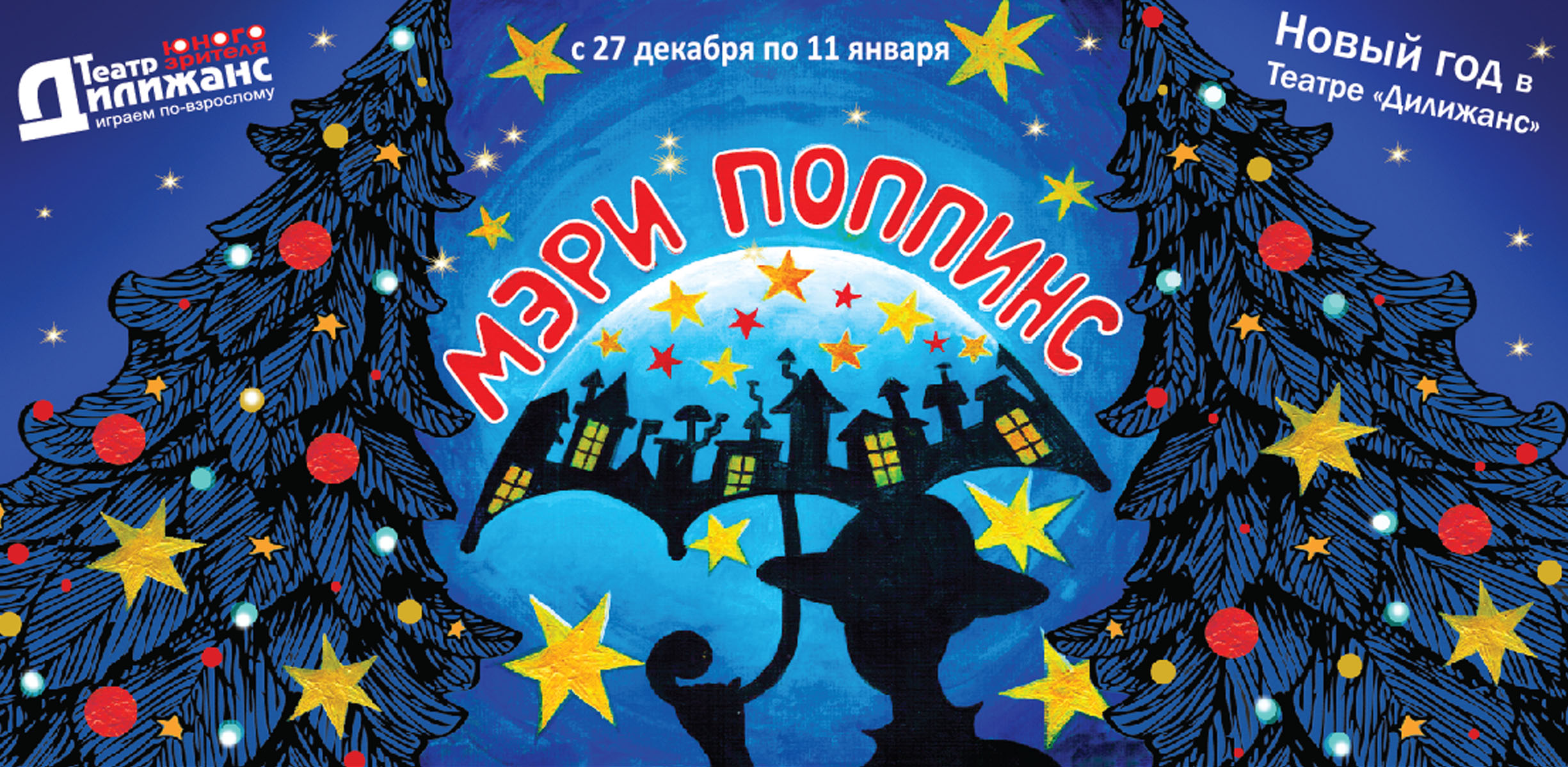 Спектакль и чудеса рядом с ёлкой в театре «ДИЛИЖАНС»!2,3,4,5,6,7,8января10-00« Тайна пропавшего снега» К.Драгунская                              3+    Премьера!Волшебная сказка с чудесами и превращениямии  представление у елки с Дедом Морозом и Снегурочкой2,3,4,5,6,7,8января12-30« Тайна пропавшего снега» К.Драгунская                              3+    Премьера!Волшебная сказка с чудесами и превращениямии  представление у елки с Дедом Морозом и Снегурочкой2,3,4,5,6,7,8января15-00« Тайна пропавшего снега» К.Драгунская                              3+    Премьера!Волшебная сказка с чудесами и превращениямии  представление у елки с Дедом Морозом и Снегурочкой9 пятница12-00«Проделки Карлсона» Г. Матюшкова                                     3+игровое шоу (фойе)18-00«Укрощение строптивой» В. Шекспир                                    14+Комедия в двух действиях10 суббота12-00«Вредный спектакль» Г. Остер                                                  5 +Для детей всех возрастов и их родителей.10 суббота18-00«Чудеса пренебрежения» Лопе де Вега                                  16+авантюрная комедия в двух действиях23  пятница19-00«Дикарь» А. Касона                                                                   16+интриги, страсти и весна (с 2-мя антрактами)24 суббота12-00«Мой папа лучше всех»                                                           3+Музыкальная сказка24 суббота18-00«Последняя любовь…» Д. Верясова                                     16+Лирическая комедия25 воскресенье12-00« У ковчега в восемь» Ульрих Хуб                                         7+Ироническая притча25 воскресенье17-00«Страсти по Насте» М. Бартенев, А. Усачев                             5+весенняя петрушка29  четверг19-00«Мишель» В. Азерников                                                          16+комедия в 2-х действиях30 пятница19-00«Шкаф» В. Леванов  16 +Мистическая реальностьДатаБольшой залВремяМалый залМалый залМалый залВремя2 птПремьера«Серебряное копытце»Я.Дрейлих 5+(по мотивам сказа П.Бажова)11.0014.00Премьера «В гостях у Деда Мороза»  .Ермиков 3+Премьера «В гостях у Деда Мороза»  .Ермиков 3+Премьера «В гостях у Деда Мороза»  .Ермиков 3+10.3013.003 субПремьера«Серебряное копытце»Я.Дрейлих 5+(по мотивам сказа П.Бажова)11.0014.00Премьера «В гостях у Деда Мороза» В.Ермиков 3+Премьера «В гостях у Деда Мороза» В.Ермиков 3+Премьера «В гостях у Деда Мороза» В.Ермиков 3+10.3013.004 восПремьера«Серебряное копытце»Я.Дрейлих 5+(по мотивам сказа П.Бажова)11.0014.00Премьера «В гостях у Деда Мороза» В.Ермиков 3+Премьера «В гостях у Деда Мороза» В.Ермиков 3+Премьера «В гостях у Деда Мороза» В.Ермиков 3+10.3013.005 пнПремьера«Серебряное копытце»Я.Дрейлих 5+(по мотивам сказа П.Бажова)11.0014.00Премьера «В гостях у Деда Мороза» В.Ермиков 3+Премьера «В гостях у Деда Мороза» В.Ермиков 3+Премьера «В гостях у Деда Мороза» В.Ермиков 3+10.3013.006 втПремьера«Серебряное копытце»Я.Дрейлих 5+(по мотивам сказа П.Бажова)11.0014.00Премьера «В гостях у Деда Мороза» В.Ермиков 3+Премьера «В гостях у Деда Мороза» В.Ермиков 3+Премьера «В гостях у Деда Мороза» В.Ермиков 3+10.3013.007 срПремьера«Серебряное копытце»Я.Дрейлих 5+(по мотивам сказа П.Бажова)11.0014.00Премьера «В гостях у Деда Мороза» В.Ермиков 3+Премьера «В гостях у Деда Мороза» В.Ермиков 3+Премьера «В гостях у Деда Мороза» В.Ермиков 3+10.3013.008 чтПремьера«Серебряное копытце»Я.Дрейлих 5+(по мотивам сказа П.Бажова)11.0014.00Премьера «В гостях у Деда Мороза» В.Ермиков 3+Премьера «В гостях у Деда Мороза» В.Ермиков 3+Премьера «В гостях у Деда Мороза» В.Ермиков 3+10.3013.009 птПремьера«Серебряное копытце»Я.Дрейлих 5+(по мотивам сказа П.Бажова)11.0014.0011.0014.00Премьера «В гостях у Деда Мороза» В.Ермиков 3+Премьера «В гостях у Деда Мороза» В.Ермиков 3+10.3013.0010 субПремьера«Серебряное копытце»Я.Дрейлих 5+(по мотивам сказа П.Бажова)11.0014.0011.0014.0011.0014.00Премьера «В гостях у Деда Мороза»  .Ермиков 3+10.3013.0011 восПремьера«Серебряное копытце»Я.Дрейлих 5+(по мотивам сказа П.Бажова)11.0011.0011.00Премьера «В гостях у Деда Мороза» В.Ермиков 3+10.3024суб«Непоседы»М.Поливанова 3+10.3012.3010.3012.3010.3012.3025вос «Сестрица Алёнушка и братец Иванушка»Я. Малик 3+10.3012.3010.3012.3010.3012.30«Ваня Датский» Б.Шергин   5+ 16.0031 суб«Ищи ветра в поле» В.Лифшиц 5+10.3012.3010.3012.3010.3012.304 января воскресенье 12.00 филармония 150р.Детям! Премьера!«Серебряное копытце»Детская новогодняя опера по мотивам сказа П. БажоваКомпозитор — Любовь Никольская Аранжировщик — Владимир ЧетвертаковВ ролях —  солисты филармонии, юные тольяттинские артисты, младший хор ДМШ Тольяттинского музыкального колледжа им. Р.Щедрина Сценарист и режиссер Елена КузнецоваРусский оркестр филармонии Дирижер — Василий Кормишин28 декабря уходящего 2014 года и 4 января года 2015 в Тольяттинской филармонии состоится необычный музыкальный спектакль. Впервые на сцене филармонии мы услышим детскую оперу «Серебряное копытце», которая станет премьерной не только для тольяттинцев. Будучи написанной в середине 20 века уральским композитором Любовью Никольской, партитура оперы пролежала на полках более полувека.Тольяттинская филармония решила обратиться к замечательной музыке, наполненной красотами русских напевов, и предлагает юным зрителям вместе с героями оперы пройти интересный путь сказочного сюжета. В основе спектакля  — известный сказ П. Бажова о Серебряном копытце. Чудесная история о воплощенной мечте бедной девочки, оставшейся без родителей, согреет теплом и станет настоящим музыкальным подарком юным слушателям к новогодним праздникам!Детская опера — жанр особенный  для тех, кто любит музыку и готов учиться понимать ее. В ней собраны все выразительные приемы театрально-музыкального жанра: звучит оркестр, вокалисты не просто поют, они играют роли, в канву произведения вплетаются рассказ ведущего, хор, используются специальная коллекция костюмов и световые театральные эффекты.  И всё объединено единой художественной задачей. Как здесь не растеряться, если ты слушаешь такое произведение первый раз! Но именно это желание понимать и узнавать и доставляет человеку радость. А помогают юному зрителю  мастера своего дела – замечательные исполнители, осветители, костюмеры, плотники… По-новому окрасил звучание оперы тольяттинский композитор – Владимир  Четвертаков. Он создал свою музыкальную  версию этого произведения, разложив мелодии  для Русского народного оркестра филармонии, музыканты которого под управлением Василия Кормишина  с удовольствием вносят в авторскую партитуру яркие исполнительские ремарки. Роли в опере «Серебряное копытце» исполняют как дети, так и взрослые: учащиеся тольяттинских школ Лиза Лабодина и Арина Сидорова, студенты и преподаватели  Тольяттинского музыкального колледжа им. Р.К.Щедрина Полина Хмельницкая (Хозяйка Медной горы, сопрано), Никита Лыско (Дед Кокованя, баритон) и их педагог Светлана Колчанова (Хозяйка дома, сопрано), артисты филармонии Ирина Каменева (Даренка, сопрано, хормейстер проекта) и Мария Кириллова (взрослая Даренка, художественное слово). Детей и подружек главной героини «играет» детский хор младших классов Тольяттинского музыкального колледжа им.Р.Щедрина под управлением Ольги Трушиной. Стилистический и визуальный образ детского спектакля обещает быть ярким и необычным. Над оперой работал коллектив единомышленников во главе со сценаристом и режиссером оперы  Еленой Кузнецовой: художник Татьяна Чирикова, дизайнер компьютерной графики Олег Сумачев, концертмейстер Наталья Селяткина (фортепиано), осветители Марина Останкова и Ирина Коннова. Образы для героев созданы студенткой Поволжского государственного университета сервиса Марией Левераш (коллекция «Маррамбиджи», руководитель  Н.И.Надеина). Подарите детям мир музыкальной сказки!5 января  понедельник18.00350-500р. vip-800р.Абонемент №8 «Романс и не только» «Мелодии сердца» Дмитрий Риберо бас-баритон, Россия / Колумбия /СШАОлег Вайнштейн фортепианоИгорь Тукало аккордеон В программе:1 отделение:Русские романсы, русское танго, советская эстрада.2 отделение:Аргентинское танго, латиноамериканские песни, песни из репертуара известных советских и зарубежных певцов эстрады.Оперный певец, актер, один из ведущих исполнителей аргентинского танго и латиноамериканских песен Дмитрий Риберо (бас-баритон, Россия-Колумбия) родился в Москве в семье известной советской актрисы Любови Полехиной и ведущего колумбийского режиссера Марио Риберо.С 8 лет Дмитрий жил в Колумбии, затем в США (Майами), где закончил школу для особо одаренных детей, затем Манхэттенскую консерваторию по классу вокала, а также престижные актерские курсы Ли Страсберга в Нью-Йорке.Дмитрия Риберо часто называют латиноамериканским  Николаем Басковым.Он говорит и поет на 6 языках: испанском, английском, русском, французском, итальянском, немецком. В настоящее время Дмитрий работает как оперный певец в США, Германии, Австрии, России, Колумбии, Испании, Италии, Болгарии. В России Дмитрий известен прежде всего как исполнитель танго и латиноамериканских песен, обладающий глубоким, тембрально насыщенным красивым голосом. Видео: http://www.youtube.com/watch?v=K1q49tahsq0, http://www.youtube.com/watch?v=cgPguC5h9Rw6 января вторник 18.00  300-600р. vip-750р.Абонемент №16 «Праздничный»Ретро-джаз  на Рождество!  Красочное шоу, потрясающая энергетика!Группа  «Real Jam Band» /  МоскваТатиана Фатеева, Светлана Варагина, Кристина Ковалева вокалЮрий Севастьянов саксофонАлексей Рябухин фортепианоВадим Харченко гитараЕвгений Камкин ударныеДенис Шушков контрабас«Real Jam Band» — один из лучших джазовых коллективов Москвы,чей стиль – ретро-джаз — сформировался под влиянием  музыкальных традиций первой половины ХХ века.Три вокалистки и семь инструменталистов (ударные, контрабас, гитара, фортепиано, саксофон, труба и тромбон) возрождают традиции старого джаза и переносят слушателя во времена черно-белого кино, биг-бэндов, свинга и виниловых пластинок.Авторские, стилистически выдержанные аранжировки, трехголосный вокал в сочетании с  высоким исполнительским мастерством музыкантов помогли «Real Jam» занять свое место на российской джазовой сцене и стать одним из самых востребованных коллективов России. «Real Jam» регулярно выступают на самых авторитетных джазовых площадках Москвы, в лучших клубах Санкт-Петербурга и других городов не только в России, но и за границей.Каждый концерт «Real Jam»  – это целое путешествие во времени под аккомпанемент лучших джазовых композиций прошлого: начиная с истоков – новоорлеанского и чикагского джаза первой четверти 20-го века, продолжая традициями эпохи свинга 30-х годов и заканчивая танцевальной энергетикой конца 40-х в стиле буги-вуги.Видео: http://www.youtube.com/watch?v=JWdrbjHJH4410 январясуббота 14.00150р.Детям!Абонемент №3 «В гостях у джаза» «Приключения Вовки в Джазовом царстве» Поучительная и смешная новогодняя история про непутевого мальчика Вову Режиссер Дмитрий Марфин  В ролях - юные  тольяттинские артисты!Джаз-оркестр филармонии  Дирижер — Валерий Мурзов 12 январяпонедельник19.00200-350р. vip-500р. Абонемент №6 «Душа России»«Тихие вечера»Лауреаты всероссийских  и международных конкурсов Исполнитель народных песен Максим Павлов  тенорСемен Штырхунов баян / МоскваРусский оркестр филармонииВ программе  —  народная баллада, духовный стих, русские народные песни, инструментальные  и оркестровые сочинения.Максим Павлов — обладатель Золотой медали международных Дельфийских игр, Гран-при международного конкурса им. Ф. И. Шаляпина, Гран-при специального фонда Владимира Спивакова «Москва встречает друзе», Гран при международного конкурса «Кубок союзных государств», Гран при специального фонда президента Республики Беларусь «По поддержке талантливой молодежи», лауреат государственной премии Республики Беларусь, обладатель стипендии президента РФ, Гран при специальной премии «Золотое поколение золотого века», делегат специального проекта «Экспо-2012».Семен Штырхунов — лауреат и дипломант всероссийских и международных конкурсов, выпускник РАМ им. Гнесиных 2007 года по классу «Баян», класс заслуженного деятеля искусств РФ Б. М. Егорова.14 январясреда19.00350-600р.vip-1000р.Абонемент №4 «Классика на бис»Встречая старый Новый  год! Ведущие солисты и самый красивый дуэт Московского театра оперетты,участники передачи «Романтика романса»  на телеканале «Культура» Максим Катырев баритон Юлия Гончарова сопраноСимфонический оркестр филармонииДирижер — Заслуженный артист РФ Алексей ВоронцовВ программе: бессмертные шлягеры из оперетт «Сильва»,  «Летучая мышь», «Мистер Икс», «Баядера», «Фиалка Монмартра», «Цирк зажигает огни», лучшие арии и дуэты из мюзиклов «Моя прекрасная леди», «Вестсайдская история», «Элизабет», «Король Лев», «Фанфан-тюльпан», песни из кинофильмов.   Максим Катырев (баритон) — ведущий солист Московского театра оперетты. Лауреат международных конкурсов, среди которых известные на весь мир:
Международный конкурс молодых исполнителей русского романса "Романсиада",   Международный конкурс молодых артистов оперетты "Оперетта LAND",  Первый международный конкурс вокалистов им. Муслима Магомаева.
Максим Катырев - продолжатель традиций, начало которым положили Муслим Магомаев, Георг Отс, Юрий Гуляев, Эдуард Хиль, Марк Бернес.В Московский Театр Оперетты Максим Катырев принят в 2007 году. Исполняет ведущие партии в спектаклях: И. Кальман «Мистер Икс» (Мистер Икс), «Сильва» (Эдвин), «Графиня Марица» (Тассило), И. Штраус «Летучая Мышь» (Орловский), в премьерном спектакле театра «Московская Оперетта» — «Бал в Савое» (Аристид Фобла) П. Абрахама и в музыкальном представлении Большой Канкан.Юлия Гончарова (сопрано) родилась  в г. Тында Амурской области. В 2006г. окончила факультет музыкального театра РАТИ ГИТИС, мастерская нар. арт. РФ профессора Д. А. Бертмана. Дипломант и лауреат всероссийских и международных конкурсов «Отчий Дом» (Донецк), «Красота Спасет Мир» (Москва) «Оперетта-Land» (Москва). Театральную карьеру солистки музыкального театра Юлия начала в театре «Геликон-Опера», сыграв одну из главных ролей в спектакле В.А.Моцарта «Мнимая Садовница» (Рамиро). В год 250-летия со дня рождения В.А.Моцарта Юлия участвовала в антрепризе «Прозрачный Театр» проекта «Mozart Forever» в роли Нэнси Сторас (Английская национальная опера). В том же году в опере Г.Перселла «Дидона и Эней» Юлию можно было увидеть на сцене центра Мейерхольда в роли Придворной дамы Пифии.
В 2006 году в гастрольном туре совместно с театром «Геликон-Опера» Юлия дебютировала на сцене Израильской национальной оперы (Тель-Авив) в операх М.Мусоргского «Борис Годунов» (Ксения) и Д.Шостаковича «Леди Макбет Мценского Уезда» (Аксинья).
Опыт и мастерство позволили Юлии без труда стать солисткой еще одной столичной сцены — театра «Московская Оперетта», где она с успехом вошла в спектакли текущего репертуара: А.Семенов «Золушка» (Золушка),  И.Кальман «Марица» (Лиза), Ж.Оффенбах «Парижская Жизнь» (Габриель), И.Кальман «Мистер Икс» (Мабель), спектакль-концерт «Большой Канкан» и др.Широка концертно-гастрольная география выступлений Юлии Гончаровой — здесь не только российские города, но и ближнее и дальнее зарубежье: Украина, Азербайджан, Израиль, Южная Корея… 
Обширен и репертуарный список исполняемых Юлией произведений: здесь и оперные арии, и оперетта, и популярная классика в жанре crossower.Юлия стремится расширять границы своего творчества. Съемки в кино не только приносят ей удовольствие, но и позволяют раскрывать и совершенствовать свой актерский потенциал. Юлия  принимала участие в съемках документального фильма «Больше чем любовь» (Лиза, жена Куприна), художественного фильма «Поединок» (Света, она же Наташа), а также  сериалов: «Гонка за счастьем» (Медсестра) и «След» (Мирошина).17 январясуббота18.00 200-350р.Абонемент №9 «Steinway-вечера»Пять величайших сонат БетховенаЛауреат международных конкурсов Майкл Булычёв-Оксер фортепиано, СШАВ программе: Л. Бетховен. Соната №1, фа минор, Соната № 8 «Патетическая», соч. 13, до минор,Соната № 14 «Лунная», соч. 27, до-диез минор, Соната № 17 «Буря», ре минор, Соната № 28, Ля мажорМайкл Булычев-Оксер — международный концертирующий пианист, профессор Нью-Йоркского университета и Лонг-Айлендской консерватории. Как солист выступает с симфоническими оркестрами Сара-Лоуренс, Манхэттэн, Амадеус и активно гастролирует в США, Европе, Странах Южной Америки, Кореи. Биография Майкла была включена во всемирно известный словарь «Кто есть кто в мире музыки «в Кембридже (Великобритания), в издание «Выдающиеся люди 20 века». Майкл является победителем многих международных конкурсах в США, Италии, Испании, Мексике, Франции,  Андорре, является обладателем специальных премий за лучшее исполнение музыки Испанскиx композиторов и за лучшее иcполнение произведений Ф. Листа.18 январявоскресенье16.00 150р.Абонемент №18 «В союзе звуков, чувств и дум» «Музыкальные портреты»                                                                              Концерт солистов Молодежного симфонического оркестра ПоволжьяАнсамбль солистов МСО Поволжья Камерный оркестр «Гармония» (ДМШ № 4, Самара)                Дирижеры: Владислав Ивановский / Тольятти,    Вячеслав Чиркунов / СамараСветлана Терентьева сопраноНаталья Селяткина фортепианоМария Кириллова художественное словоВ программе: И.Бах, А.Вивальди, Ш.Гуно, Б.Годар, И.Штраус, П.Чайковский, С.Прокофьев и другие.22 январячетверг19.00250-750р.vip-1000р.Музыкальная классика мирового  кино «Терем-квартет»,  или Снова неуловимые…»Андрей Константинов малая домраАндрей Смирнов баян Михаил Дзюде балалайка, контрабас Алексей Барщев домра-альтВ программе: музыка из к/ф :«Неуловимые мстители» , «Земля Санникова», «Обыкновенное чудо». «Солярис», «Семнадцать мгновений весны», «Амаркорд», «Восемь с половиной», «Мужчина и женщина», «Миссия невыполнима», «Золотая лихорадка».«Терем-квартет» — уникальный ансамбль, существующий более 25 лет, предмет гордости россиян и восхищения иностранцев. Он давно стал символом Санкт-Петербурга. Наиболее памятны выступления «Терем-квартета» в Ватикане перед 120-тысячной аудиторией, Папой Римским Иоанном Павлом II и Матерью Терезой, на карнавале в Венеции на площади Святого Марка, в Сент-Джеймском дворце (Лондон) по приглашению принца Чарльза, на 3000-летии Иерусалима, перед лидерами стран большой восьмерки G8 в Санкт-Петербурге.24 январясуббота18.00350-500р.vip-750р.Абонемент №11 «Джазовый Олимп» «Джазовый смычок» Тим Клипхаус джазовая скрипка / Нидерландынародный артист РФ Даниил Крамер фортепианоСергей Васильев контрабасТим Клипхаус — создатель «заряженной» смеси классической, цыганской, джазовой, мировой музыки, мастер современного звучания.Голландский скрипач Тим Клипхаус — создатель «заряженной» смеси классической, цыганской, джазовой и народной музыки, мастер современного и актуального звучания. Получив классическое музыкальное образование в духе Стефана Граппели, первоначально Тим Клипхаус стал известен как исполнитель, выступавший с европейскими гитаристами «цыганского» направления. Впоследствии он разработал свой собственный стиль, позволивший сделать его имя известным на международной сцене и завоевать сердца множества поклонников. Его международным дебютом и первым шагом к признанию стал фестиваль Рихарда Штрауса, где он впервые исполнил свои «фирменные» джазовые импровизации на классические темы (А.Вивальди, Р.Штраус, Б.Бриттен). Будучи востребованным педагогом, Клипхаус является автором книги-бестселлера «Стефан Граппели — скрипка в цыганском джазе», DVD «Горячая джазовая скрипка» и видеосборника «Джазовые этюды». Тим Клипхаус —  руководитель класса джазовой скрипки в консерватории Тилбург, проводит ежегодный «Лагерь цыганской и джазовой скрипки» в Голландии.24 январясуббота14-00  ДМШ №4150р.Абонемент №1А «Классика — детям»«Волшебный мир сказки» Музыкально-литературная композиция по мотивам произведений Н.Римского-Корсакова «Сказка о Царе Салтане», «Золотой петушок», «Шехерезада», «Садко»Симфонический оркестр филармонии25 январявоскресенье 12-00филармония150р.Абонемент №1А «Классика — детям»«Волшебный мир сказки» Музыкально-литературная композиция по мотивам произведений Н.Римского-Корсакова «Сказка о Царе Салтане», «Золотой петушок», «Шехерезада», «Садко»Симфонический оркестр филармонии25 январявоскресенье16.00 150р.Абонемент №17 « Рожденные в СССР» «Веселые ребята» Джаз-оркестр филармонииДжазовый вокал: Ольга Денщикова, Инга Хорохорина, Александр НовиковШлягеры советской эстрады И.Дунаевского, А. Цфасмана, песни из репертуара Л.Утесова. 30 январяпятница19.00200-350р.Абонемент №12 «Страстные гитары» «Русский стиль»Сергей Руднев русская семиструнная и классическая гитара / РоссияСергей Руднев — уникальный и самобытный гитарист-композитор, великолепный импровизатор, владеющий различными стилями игры на гитаре. До него ещё никому не удавалось создать репертуар, основанный на русском фольклоре, который несёт в себе подлинный колорит и интонацию традиционного песенного и танцевального творчества. Сочинения Сергея Руднева — это живые музыкальные картины, где исходной точкой формирования характера образов является текст лирических и танцевальных песен. Имя Сергея Руднева широко известно в гитарном мире, его сочинения включены в программы самых известных российских и зарубежных исполнителей. По неофициальным данным, Сергей Руднев входит в первую десятку самых исполняемых композиторов, пишущих для гитары.
Сергей Руднев не очень стремится выступать на концертной сцене, считая гастроли уделом избранных. Тем не менее, гитара Сергея Руднева звучала в самых престижных концертных залах многих крупных городов: Казани, Екатеринбурга, Саратова, Киева, Санкт-Петербурга, Москвы. Сергей Руднев получает приглашения во Францию, Польшу, Венгрию, Израиль, Австралию, Америку. 
Сергей Руднев аккомпанировал Алле Пугачёвой и Александру Малинину.
В 2002 году в Туле вышла исследовательская работа Сергея Руднева «Русский стиль игры на классической гитаре». По отзывам музыкальной общественности, эта работа не имеет аналогов. 
Имя Сергея Руднева  уже вписано в современную историю, и он стоит в ряду лучших композиторов, создающих современный гитарный репертуар. 31 января суббота18.00200-350р.Санкт-Петербургский Дом музыки представляетАбонемент №7 «Музыкальная сборная России»лауреат международных конкурсов Андрей Санников флейтаСимфонический оркестр филармонии1 отделение: Т. Бём. Большой полонезГ.Форе. ФантазияЭ. Бозза. АрияА. Казелла. Сицилиана и БурлескаК.Дебюсси. Медленный вальс, Арабеска №1Дж. Денвер. Песня АнныГ. Динику. Хора стаккато2 отделение: С. Меркаданте. Концерт для флейты с оркестром ми минорВ. Моцарт. Концерт для флейты с оркестром №1 соль мажорФ. Борн. «Блестящая фантазия» на темы из оперы Ж.Бизе «Кармен»Андрей Санников родился в городе Чайковском Пермской области. Студент Московской консерватории им. П.И.Чайковского (класс Народного артиста России Л. Лебедева).Лауреат Московского международного конкурса – фестиваля «Весна в России» (2008), стипендиат фонда Э. Быстрицкой (2005–2006 гг.), фонда « Русское исполнительское искусство»(2006–2007 гг.) В 2013 году стал победителем двух музыкальных состязаний за рубежом: V Международного конкурса «Паоло Серрао» (Италия) и  III международного конкурса «Ночь в Мадриде» (Испания). В 2014 году одержал победу на VI Международном музыкального конкурса «Giovani Musicisti» (Тревизо, Италия).Андрей Санников принимал участие в мастер-классах Уильяма Беннета, Филиппа Бернольда, Давида Формизано, Пьера Ива-Арто, Венсана Люка, Джеймса Гелуэя. Музыкант неоднократно выступал в Малом, Рахманиновском, Зеркальном залах МГК им П.И. Чайковского; концертных залах : Дома Правительства Московской области, Исторического музея Кремля, Государственного музея изобразительных искусств им. Пушкина, музеях им. Н. Рериха, Ф. Шаляпина, в Царицыно, галерее И. Глазунова, ЦМШ при МГК им. П.Чайковского.Андрей Санников выступает с сольными концертами в городах России и за рубежом, а также в составе различных камерных ансамблей (дуэты с арфой, с органом, со скрипкой, трио и квартет со струнными, духовой квинтет).Возрастное ограничение: на вечерние концерты филармонии — 6+, на детские концерты – 0+ График  работы кассы филармонии: 10.00-19.00, перерыв 13.00-14.00, без выходных.Внимание! 31 декабря, 1, 2 и 3 января касса не работает.      
Билеты: Филармония, ДКИТ, ДК «Тольятти», ТЦ «Русь», «Парк Хаус», «О’КЕЙ», «Космос», «Аэрохолл», «Влада», «Вега», «Мадагаскар»,  «Капитал», «Лента» (Южное шоссе, д.4)            Возрастное ограничение: на вечерние концерты филармонии — 6+, на детские концерты – 0+ График  работы кассы филармонии: 10.00-19.00, перерыв 13.00-14.00, без выходных.Внимание! 31 декабря, 1, 2 и 3 января касса не работает.      
Билеты: Филармония, ДКИТ, ДК «Тольятти», ТЦ «Русь», «Парк Хаус», «О’КЕЙ», «Космос», «Аэрохолл», «Влада», «Вега», «Мадагаскар»,  «Капитал», «Лента» (Южное шоссе, д.4)            4 январявоскресеньеБлаготворительная ёлка5 январяпонедельникБольшой залБилеты 120-200 руб.11.0011.00Музыкально-хореографическое шоу по мотивам сказки «Снежная королева» (0+)Сюжет представления известен: героям необходимо растопить оледеневшее сердце мальчика. Кая удивляют цирковыми номерами, соблазняют сладостями, радуют игрушками. Даже маленькие зрители участвуют в интерактивной игре, помогая героям сказки. Но фееричное представление с участием хорошо знакомых героев сказки, а также Снеговика, Льдинки и символа наступающего года Козы, оставляет Кая равнодушным. Только дружба, преданность и искренняя любовь Герды растопит лёд в сердце мальчика. 6 январявторникБольшой залБилеты 300-700 руб.15.00Детский спектакль «Фикси-ШОУ» (0+)На «Фикси-ШОУ» дети смогут воочию увидеть любимых героев и поиграть с ними в интерактивные музыкальные игры. Это спектакль-«хеппенинг»: он позволит каждому ребенку принять участие в удивительных приключениях фиксиков прямо во время представления.8 январячетвергБольшой зал13.00Рождественский концерт православной гимназииРождественский музыкальный спектакль «Свет Рождественской звезды», который на протяжении нескольких лет готовит и дарит к Рождеству Христову Православная классическая гимназия Тольятти. 31 январясредаБольшой зал Билеты 300-600 руб.16.00Сказка «Царевна-лягушка» (3+)Вокально-хореографическая композиция Волжского народного хора по мотивам русской народной сказки в 1 действии.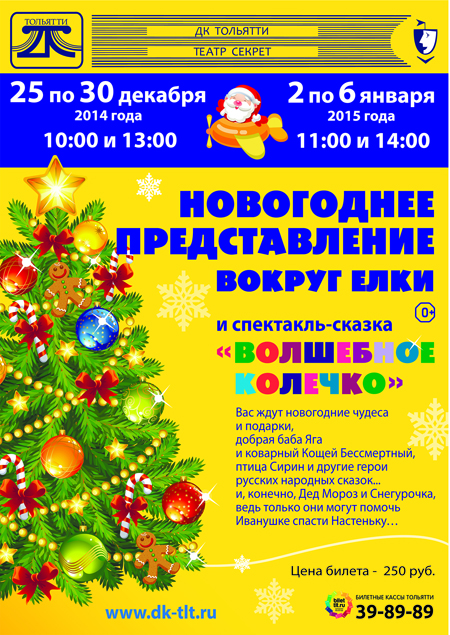 Новогоднее представление вокруг елки и сказка «ВОЛШЕБНОЕ КОЛЕЧКО»Вас ждут новогодние чудеса и подарки, добрая Баба Яга и коварный Кощей Бессмертный, птица Сирин и другие герои русских народных сказок… И, конечно, Дед Мороз и Снегурочка, ведь только они могут помочь Иванушке спасти Настеньку.25 - 30 декабря 201410.00 и 13.00 часов2 - 6 января 2015 г. 11.00 и 14.00 часовЦена билета250 рублей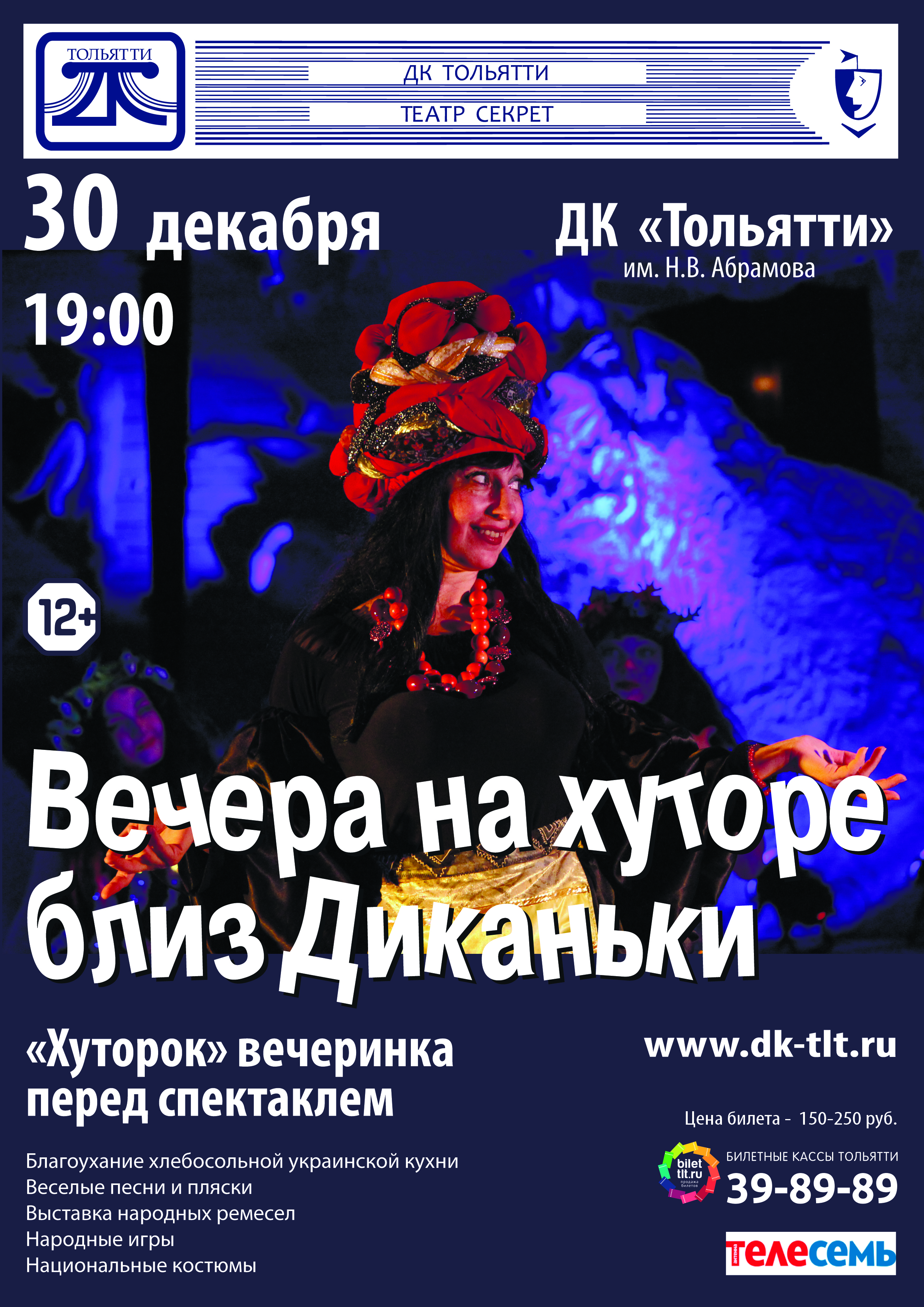 «Вечера на хуторе близ Диканьки»Страшилки-уморилки по мотивам произведений Н.В.Гоголя30 января                                              18.30 часовЦена билета: 200-350 рублей№ п/пНаименование мероприятия. Форма проведенияСроки, место проведения1Спектакль для детей «Новогодняя карусель чудес»Юные зрители вместе с клоуном Каруселью и другими персонажами отправляются в захватывающее путешествие по страницам любимых сказок в поисках символа Нового 2015 года  Козочки Молли. Герои представления попадают в королевство Зодиака 12-го,  в гости к Золушке, в царство холода к Снежной Королеве, где злой Буран запрятал в снежных чертогах символ 2015 года. И здесь на помощь сказочным героям, конечно,  приходят  Дед Мороз и Снегурочка, которые затем приглашают ребят повеселиться на балу вокруг елки. 3 января 11-00Зрит. зал4 января11-00Зрит.зал2Отчетный концерт фольклорных, народных коллективов «Рождественские посиделки».5 января в 12-00Зрит.зал3«Корпорация волшебных затей» праздничная программа для детей 6 января в 12-00дискозал4Тематический вечер «Рождественская тайна»(конкурс Рождественских пещер, вылепленных из снега) для молодежи.6 января  в15-00Сквер дискозал5Концертная программа «Что может быть прекрасней!»Романсы в исполнении певцов вокальной студии «Вечер». 17 января в 16-00 дискозал6Фольклорная игровая программа « В ночь перед крещением»18 января в 16-00сквер7Концертная программа «Январские сюрпризы» 31 января  в 17-00 Зрит. залВыставка по итогам международного конкурса детского художественного творчества «Радужка - 2014»По 25 января 2015 г.музейПерсональная выставка Никаса Сафронова (г. Москва)30 января в 16.00С 30 января по 1 мартамузейЮбилейная выставка Александра Леднева «Города, порты, аэропорты»С 7 декабря по 23 январямузейПерсональная выставка Рината БикташеваС 25 января по 23 февралямузейОтчетная выставка Like фотошколы 16 января в 19.00С 16 января по 30 январяОтдел современного искусства ТХМ, ул. Свердлова, 3, режим работы: ВТ.-СБ. - 12.00 - 18.00, ВС., ПН. – выходной, т. 30-20-95Дата, времяМесто проведенияГрафик работы учреждения, телефон, ответственныйФорма проведения, наименование мероприятия, возрастная категорияСодержаниеРождественские чтенияРождественские чтенияРождественские чтенияРождественские чтения4 января12.00Детская библиотека №7б-р Луначарского, д. 2понедельник-четверг:11.00-18.00воскресенье: 10.00-16.00Тел.: 33-21-00Романова В.Л.Рождественские чтения«Небесный луч нам светит вновь…»(дети 6-10 лет)Громкие чтения, беседа, книжная выставка5 января12.00Детская библиотека №12б-р Туполева, д. 5                               понедельник-пятница:11.00-18.00воскресенье: 10.00-16.00Тел.: 32-58-67Капшукова И.Н.Рождественские чтения«Небесный луч нам светит вновь…»(дети 6-10 лет)Громкие чтения, беседа, книжная выставка5 января12.00Детская библиотека №17ул. Автостроителей, д. 56апонедельник-пятница:11.00-18.00воскресенье: 10.00-16.00Тел.: 30-67-21Сизова Е.А.Рождественские чтения«Небесный луч нам светит вновь…»(дети 6-10 лет)Громкие чтения, беседа, книжная выставка5 января12.00Отдел обслуживания ЦДБул. Горького, д. 42понедельник-пятница:11.00-18.00воскресенье: 10.00-16.00Тел.: 28-88-42Краснова Е.А.Рождественские чтения«Небесный луч нам светит вновь…»(дети 6-10 лет)Громкие чтения, беседа, книжная выставка5 января12.00Отдел редких книгул. 40 лет Победы, д. 70понедельник-пятница:11.00-18.00воскресенье 10.00-16.00Тел.: 30-94-94Гордеева Н.И.Рождественские чтения«Небесный луч нам светит вновь…»(дети 6-10 лет)Громкие чтения, беседа, книжная выставка5 января12.00Детская библиотека №8ул. Чайкиной, д. 71понедельник-пятница:11.00-18.00воскресенье: 11.00-17.00Тел.: 24-35-43Савинова Л.В.Рождественские чтения«Небесный луч нам светит вновь…»(дети 6-10 лет)Громкие чтения, беседа, книжная выставка5 января12.00Детская библиотека №3 – досуговый центрим. А. Линдгренб-р 50-лет Октября, д. 55понедельник-пятница:11.00-18.00воскресенье: 10.00-16.00Тел.: 22-06-89Михайленко С.Н.Рождественские чтения«Небесный луч нам светит вновь…»(дети 6-10 лет)Громкие чтения, беседа, книжная выставка6 января12.00Детская библиотека №5ул. Лесная, д. 46понедельник-пятница:11.00-18.00воскресенье: 10.00- 16.00Тел.: 22-67-06Владимирова Г.Г.Рождественские чтения«Небесный луч нам светит вновь…»(дети 6-10 лет)Громкие чтения, беседа, книжная выставка6 января12.00Детская библиотека №6ул. Носова, д. 21понедельник-пятница:11.00-18.00воскресенье: 10.00-16.00Тел.: 45-15-84Круглова М.В.Рождественские чтения«Небесный луч нам светит вновь…»(дети 6-10 лет)Громкие чтения, беседа, книжная выставка6 января 12.00Детская библиотека №18ул. Революционная, д. 78понедельник-четверг:11.00-18.00пятница: 9.00-16.00воскресенье: 10.00-16.00Тел.: 35-75-55Кривощекова Н.А.Рождественские чтения«Небесный луч нам светит вновь…»(дети 6-10 лет)Громкие чтения, беседа, книжная выставка8 января 12.00Детская библиотека №9ул. Жукова, д. 32понедельник-четверг:11.00-18.00воскресенье: 10.00-16.00Тел.: 67-02-79Береснева О.В.Рождественские чтения«Небесный луч нам светит вновь…»(дети 6-10 лет)Громкие чтения, беседа, книжная выставка8 января 12.00Детская библиотека №11ул. 40 лет Победы, д.126понедельник-пятница:11.00-18.00  суббота: 10.00-16.00Тел.: 30-16-86Березницкая В.П.Рождественские чтения«Небесный луч нам светит вновь…»(дети 6-10 лет)Громкие чтения, беседа, книжная выставка8 января 12.00Детская библиотека №15ул. Фрунзе, д. 16понедельник-пятница:11.00-18.00воскресенье – 10.00-16.00Тел.: 35-70-09Чугунова О.Ю.Рождественские чтения«Небесный луч нам светит вновь…»(дети 6-10 лет)Громкие чтения, беседа, книжная выставка8 января 12.00Детская библиотека №21ул. Юбилейная, д. 25понедельник-пятница:11.00-18.00воскресенье: 10.00-16.00Тел.: 66-60-72Шайдуллова И.Р.Рождественские чтения«Небесный луч нам светит вновь…»(дети 6-10 лет)Громкие чтения, беседа, книжная выставка9 января12.00Детская библиотека №4 имени Х.К. Андерсенаул. Жилина, д. 44понедельник-пятница:11.00-18.00воскресенье: 10.00-16.00Тел.: 48-02-18Макаренко Н.А.Рождественские чтения«Небесный луч нам светит вновь…» (дети 8-12 лет)Громкие чтения, беседа, книжная выставка12 января12.00Детская библиотека №7б-р Луначарского, д. 2понедельник-четверг:11.00-18.00воскресенье: 10.00-16.00Тел.: 33-21-00Романова В.Л.Литературное путешествие «Чудесное волшебство Рождественских сказок»(дети и подростки 7-14 лет)Викторина, громкое чтение, книжная выставка12-13 января12.00Детская библиотека №16ул. Автостроителей, д. 92понедельник-пятница: 9.00-16.00Тел.: 77-73-95Лаптева Т.Ю.Рождественские чтения«Небесный луч нам светит вновь…»(дети 6-10 лет)Беседа «Из истории праздника», чтение рождественских рассказов и стихов русских и зарубежных писателей20 января11.00Детская библиотека №11ул. 40 лет Победы, д.126понедельник-пятница:11.00-18.00  суббота: 10.00-16.00Тел.: 30-16-86Березницкая В.П.Час информации«Рождественские обычаи» (дети и подростки 10-14 лет)Рассказ об истории празднования Рождества, обычаях и традициях, сопровождающих праздникНовогодние праздникиНовогодние праздникиНовогодние праздникиНовогодние праздники10 января 11.00Детская библиотека №14ул. Ленинградская, д. 27понедельник-пятница: 11.00-18.00суббота: 10.00-16.00Тел.: 48-09-56Кучина В.В.Виртуальная книжная выставка «Дед Мороз и книжки» (дети 7-11 лет)Виртуальная книжная выставка с использованием сервиса PhotoPeach12-19 января14.00Детская библиотека №18ул. Революционная, д. 78понедельник-четверг:11.00-18.00пятница: 9.00-16.00воскресенье: 10.00-16.00Тел.: 35-75-55Кривощекова Н.А.Играем и читаем, украшаем «Снежинки»(дети 6-10 лет)Игровое чтение сказочки в стихах В.А. Смирновой «Снежинки», мастер-класс по вырезанию снежинок12 января14.00Детская библиотека №1проезд Майский, д. 7понедельник-пятница:9.00-16.00Тел.: 77-73-95Андросова Н.А. Досуговое занятие «Святочные посиделки»(дети 9-10 лет)Беседа,презентация,громкое чтение13 января12.00Детская библиотека №7б-р Луначарского, д. 2понедельник-четверг:11.00-18.00воскресенье: 10.00-16.00Тел.: 33-21-00Романова В.Л.Игровая программа «Хорошо, что каждый год к нам приходит Новый год!»(дети 10-12 лет)Викторина, конкурсы, обзор литературы14 января14.00Детская библиотека №15ул. Фрунзе, д. 16понедельник-пятница:11.00-18.00воскресенье – 10.00-16.00Тел.: 35-70-09Чугунова О.Ю.Литературно-игровая программа «Наступили святок радостные дни»(дети 7-10 лет)Конкурсы,игры,творческая мастерская11 января - День заповедников и национальных парков11 января - День заповедников и национальных парков11 января - День заповедников и национальных парков11 января - День заповедников и национальных парков11 января11.00Детская библиотека №8ул. Чайкиной, д. 71понедельник-пятница:11.00-18.00воскресенье: 11.00-17.00Тел.: 24-35-43Савинова Л.В.Виртуальное путешествие по заповедникам и паркам мира (дети 7-12 лет)Книжная выставка, слайд-фильм, викторина12 января14.00Детская библиотека №15ул. Фрунзе, д. 16понедельник-пятница:11.00-18.00воскресенье – 10.00-16.00Тел.: 35-70-09Чугунова О.Ю.Час познаний и открытий «Здравствуй, удивительный мир!»  (дети 7-10 лет)Викторина,конкурсы,мультимедийное путешествие11 января - Международный день «спасибо»11 января - Международный день «спасибо»11 января - Международный день «спасибо»11 января - Международный день «спасибо»11 января11.00Детская библиотека №9ул. Жукова, д. 32понедельник-четверг:11.00-18.00воскресенье: 10.00-16.00Тел.: 67-02-79Береснева О.В.Громкое чтение рассказа В. Осеевой «Волшебное слово»(дети 5-8 лет)Громкое чтение, обзор книжной выставки «Школа вежливых наук»11 января11.00Детская библиотека №21ул. Юбилейная, д. 25понедельник-пятница:11.00-18.00воскресенье: 10.00-16.00Тел.: 66-60-72Шайдуллова И.Р.Этикет-урок«″Спасибо″ - маленькое чудо»(дети 6-10 лет)Мультимедийная презентация,громкое чтение и обсуждение рассказов и стихов об этикете15 января10.30Детская библиотека №12б-р Туполева, д. 5                               понедельник-пятница:11.00-18.00воскресенье: 10.00-16.00Тел.: 32-58-67Капшукова И.Н.Час вежливости «Говорить ″Спасибо″, - это приятно!»(дети 5-7 лет)Выставка книг «Школа вежливых наук», занимательные задачки-загадки, ситуационные игры, мультфильм6 марта 2015 года – 200-летие со дня рождения П.П. Ершова6 марта 2015 года – 200-летие со дня рождения П.П. Ершова6 марта 2015 года – 200-летие со дня рождения П.П. Ершова6 марта 2015 года – 200-летие со дня рождения П.П. Ершова12 января – 22 февраляДетские библиотекиКонкурс детского творчества «Русская сказка в трех частях»(дети и подростки 5-14 лет)Творческий конкурс27 января12.00Детская библиотека №12б-р Туполева, д. 5                               понедельник-пятница:11.00-18.00воскресенье: 10.00-16.00Тел.: 32-58-67Капшукова И.Н.Литературная игра «Загадки Конька-Горбунка»(дети 8-9 лет)Интерактивная литературная игра, инсценировка отрывков из сказки, просмотр отрывков из балета Р.Щедрина «Конек-Горбунок»28 января 13.00Детская библиотека №14ул. Ленинградская, д. 27понедельник-пятница: 11.00-18.00суббота: 10.00-16.00Тел.: 48-09-56Кучина В.В.Литературный час «Сказочник из Сибири»(дети 8-10 лет)Книжная выставка, беседа, викторинаБиблиотечное краеведениеБиблиотечное краеведениеБиблиотечное краеведениеБиблиотечное краеведение13 января11.00Детские библиотекиЛитературно-краеведческая акция«Слово о родном крае»(дети и подростки 7-14 лет)13 января - День Самарской губернии.Книжно-иллюстративные выставки,викторины, громкие чтения22 января14.00Детская библиотека №21ул. Юбилейная, д. 25понедельник-пятница:11.00-18.00воскресенье: 10.00-16.00Тел.: 66-60-72Шайдуллова И.Р.Час поэтического настроения «Тольятти в рифме» (дети и подростки10-14 лет)Чтение стихов о родном городе, слайд-презентация по краеведению5 января – 95-летие со дня рождения Н.И. Сладкова5 января – 95-летие со дня рождения Н.И. Сладкова5 января – 95-летие со дня рождения Н.И. Сладкова5 января – 95-летие со дня рождения Н.И. Сладкова14 января15.30Детский сад № 27 «Лесовичок»ул. 50 лет Октября, д. 51Отдел обслуживания ЦДБул. Горького, д. 42понедельник-пятница:11.00-18.00воскресенье: 10.00-16.00Тел.: 28-88-42Краснова Е.А. Час юного натуралиста «Лесные сказки» (дети 3-4 лет)Знакомство с биографией Н.И. Сладкова, громкое чтение рассказов из книги «Азбука леса», экологические игры15 января12.30Детская библиотека №22б-р Курчатова, д. 2понедельник-пятница:9.00-16.00Тел.: 77-73-95Краснова Е.А.Викторина «Заходи в зелёный дом»»(дети 8-9 лет)Знакомство с биографией Н.И. Сладкова, слайд-шоу,викторина, конкурсы15 января14.00Детская библиотека №15ул. Фрунзе, д. 16понедельник-пятница:11.00-18.00воскресенье – 10.00-16.00Тел.: 35-70-09Чугунова О.Ю.Литературное путешествие «В лес по загадки» (дети 7-10 лет)Книжная выставка, слайд-презентация,викторина16 января14.00Детская библиотека №11ул. 40 лет Победы, д. 126понедельник-пятница:11.00-18.00  суббота: 10.00-16.00Тел.: 30-16-86Березницкая В.П.Литературный час«Лесные тайнички»(дети 4-7 лет)Слайд-фильм, обзор книжной выставки28 января 14.30Детская библиотека №8ул. Чайкиной, д. 71понедельник-пятница:11.00-18.00воскресенье: 11.00-17.00Тел.: 24-35-43Савинова Л.В.Час экологической культуры «В лес по загадки» (дети 7-10 лет)Выставка, слайд-фильм, игра, конкурс рисунков29 января – 155-летие со дня рождения А.П. Чехова29 января – 155-летие со дня рождения А.П. Чехова29 января – 155-летие со дня рождения А.П. Чехова29 января – 155-летие со дня рождения А.П. Чехова19-30января9.00Детская библиотека №22б-р Курчатова, д. 2понедельник-пятница:9.00-16.00Тел.: 77-73-95Краснова Е.А.Книжная выставка «По чеховским мотивам» (дети и подростки 10-16 лет)Выставка книг, обзор произведений, беседа 21 января14.30Отдел обслуживания ЦДБул. Горького, д. 42понедельник-пятница:11.00-18.00воскресенье: 10.00-16.00Тел.: 28-88-42Краснова Е.А.Час размышления «Вслед за автором…»(дети 11-12 лет)Беседа, слайд-шоу, викторинас творческими заданиями 22 января11.00Детская библиотека №15ул. Фрунзе, д. 16понедельник-пятница:11.00-18.00воскресенье – 10.00-16.00Тел.: 35-70-09Чугунова О.Ю.Книжная выставка «Величайший художник жизни»(дети и подростки 10-14 лет)Обзор книжной выставки27 января13.00Детская библиотека №11ул. 40 лет Победы, д. 126понедельник-пятница:11.00-18.00  суббота: 10.00-16.00Тел.: 30-16-86Березницкая В.П.Литературный час«Перечитаем Чехова»(подростки 14-17 лет, РДЧ)Книжная выставка, беседа, слайд-фильм о жизни и творчестве А.П. ЧеховаПроект «Маленький Explorer»Проект «Маленький Explorer»Проект «Маленький Explorer»Проект «Маленький Explorer»4 января11.00Детская библиотека №7б-р Луначарского, д. 2понедельник-четверг:11.00-18.00воскресенье: 10.00-16.00Тел.: 33-21-00Романова В.Л.Интерактивное занятие«Пароходы, самолеты, поезда»(дети 3-6 лет)Познавательная беседа, творческие и исследовательские задания, просмотр литературы11 и 16 января11.00Отдел обслуживания ЦДБул. Горького, д. 42понедельник-пятница:11.00-18.00воскресенье: 10.00-16.00 Тел.: 28-88-42Краснова Е.А.Интерактивное занятие«Пароходы, самолеты, поезда»(дети 3-6 лет)Познавательная беседа, творческие и исследовательские задания, просмотр литературы18 января11.00Детская библиотека №7б-р Луначарского, д. 2понедельник-четверг:11.00-18.00воскресенье: 10.00-16.00Тел.: 33-21-00Романова В.Л.Интерактивное занятие«Машины и механизмы»(дети 3-6 лет)Познавательная беседа, творческие и исследовательские задания, просмотр литературы23 и 25 января11.00Отдел обслуживания ЦДБул. Горького, д. 42понедельник-пятница:11.00-18.00воскресенье: 10.00-16.00 Тел.: 28-88-42Краснова Е.А.Интерактивное занятие«Машины и механизмы»(дети 3-6 лет)Познавательная беседа, творческие и исследовательские задания, просмотр литературы230-летие журнала «Детское чтение для сердца и разума»230-летие журнала «Детское чтение для сердца и разума»230-летие журнала «Детское чтение для сердца и разума»230-летие журнала «Детское чтение для сердца и разума»21 января13.00Детская библиотека №6ул. Носова, д. 21понедельник-пятница:11.00-18.00воскресенье: 10.00-16.00Тел.: 45-15-84Круглова М.В.Час детской периодики «Журналы читать – мир познавать» (дети 7-10 лет)Выставка-обзор «Уголок прессы», виртуальный обзор «Страна Журналия», загадки и кроссворды22 января11.00Детская библиотека №11ул. 40 лет Победы, д. 126понедельник-пятница:11.00-18.00  суббота: 10.00-16.00Тел.: 30-16-86Березницкая В.П.Пресс-дайджест «Занятные истории»(дети 7-12 лет)Презентация пресс-дайджеста, рекомендательные беседы29 января14.00Отдел редких книгул. 40 лет Победы, д. 70понедельник-пятница:11.00-18.00воскресенье 10.00-16.00Тел.: 30-94-94Гордеева Н.И.Бенефис журнала «Детское чтение для сердца и разума» (дети 6-10 лет, РДЧ)Выставка-бенефис, экскурс по журналу, громкие чтения25 января12.00Детская библиотека №21ул. Юбилейная, д. 25понедельник-пятница:11.00-18.00воскресенье: 10.00-16.00Тел.: 66-60-72Шайдуллова И.Р.Громкие чтения «Читаем всей семьёй»(дети 7-10 лет)Громкие чтения, обзор литературы, рекомендательные беседы, творческая минутка27 января - День воинской славы День полного освобождения советскими войсками города Ленинграда от блокады27 января - День воинской славы День полного освобождения советскими войсками города Ленинграда от блокады27 января - День воинской славы День полного освобождения советскими войсками города Ленинграда от блокады27 января - День воинской славы День полного освобождения советскими войсками города Ленинграда от блокады23 января13.30Детская библиотека №14ул. Ленинградская, д. 27понедельник-пятница: 11.00-18.00суббота: 10.00-16.00Тел.: 48-09-56Кучина В.В.Патриотические чтения (дети 7-9 лет)Громкие чтения с комментариями книги В. Воскобойникова 
«900 дней мужества»27 января11.00 Детская библиотека №18ул. Революционная, д. 78понедельник-четверг:11.00-18.00пятница: 9.00-16.00воскресенье: 10.00-16.00Тел.: 35-75-55Кривощекова Н.А.Обзор поэзии «Перешли в наступление» (дети 10-12 лет)Обзор стихотворений, громкие чтения 27 января11.00Отдел редких книгул. 40 лет Победы, д. 70понедельник-пятница:11.00-18.00воскресенье 10.00-16.00Тел.: 30-94-94Гордеева Н.И.День воинской славы «Уроки на всю жизнь»(дети и подростки7-14 лет, РДЧ)Выставка с элементами инсталляции,исторический экскурс27 января12.30Детская библиотека №3 – досуговый центрим. А. Линдгренб-р 50 лет Октября, д. 55понедельник-пятница:11.00-18.00воскресенье: 10.00-16.00Тел.: 22-06-89Михайленко С.Н.Патриотический час «Был город-фронт, была блокада…»(дети 10-12 лет)Книжно-иллюстративная выставка«Ленинград – город мужества», слайд-фильм, комментированные чтения27 января13.30Детская библиотека №17ул. Автостроителей, д. 56апонедельник-пятница:11.00-18.00воскресенье: 10.00-16.00Тел.: 30-67-21Сизова Е.А.Час памяти«Блокадная история»(подростки 12-14 лет)Громкие чтения, беседа, электронная презентацияТематические мероприятияТематические мероприятияТематические мероприятияТематические мероприятия12 января11.00Детская библиотека №21ул. Юбилейная, д. 25понедельник-пятница:11.00-18.00воскресенье: 10.00-16.00Тел.: 66-60-72Шайдуллова И.Р.Выставка-рекомендация «Стань сильным и здоровым» (дети и подростки7-14 лет)Книжно-иллюстрированная выставка,электронная презентация здоровом образе жизни14 января11.00Отдел редких книгул. 40 лет Победы, д. 70понедельник-пятница:11.00-18.00воскресенье 10.00-16.00Тел.: 30-94-94Гордеева Н.И.День былинного героя«Богатыри земли русской»(дети и подростки7-14 лет, РДЧ)Выставка книго былинных героях, литературный экскурс по былинам14 января11.00Детская библиотека №5ул. Лесная, д. 46понедельник-пятница:11.00-18.00воскресенье: 10.00- 16.00Тел.: 22-67-06Владимирова Г.Г.Книжная выставка «Сто дорог – одна твоя»(подростки 12-16 лет)Выставка литературы в помощь подросткамв выборе профессии14 января13.00Детская библиотека №21ул. Юбилейная, д. 25понедельник-пятница:11.00-18.00воскресенье: 10.00-16.00Тел.: 66-60-72Шайдуллова И.Р.Тематический просмотр«Юбилеи любимых книг» (дети и подростки7-14 лет)Книжно-иллюстрированная выставка, электронная презентация15 января11.00Детская библиотека №11ул. 40 лет Победы, д. 126понедельник-пятница:11.00-18.00  суббота: 10.00-16.00Тел.: 30-16-86Березницкая В.П.Практикум «Игры для девчонок и мальчишек»(дети 7-10 лет)Презентация каталога игр для детей, объяснение правил и обучение правилам игр19-30 января11.00Детская библиотека №18ул. Революционная, д. 78понедельник-четверг:11.00-18.00пятница: 9.00-16.00воскресенье: 10.00-16.00Тел.: 35-75-55Кривощекова Н.А.Литературно-художественная экспозиция «Сказки и мифы в русской культуре»(дети и подростки 11-14 лет)Книжная выставка, слайд-презентация23 января 9.00Детская библиотека №1проезд Майский, д. 7понедельник-пятница:9.00-16.00Тел.: 77-73-95Андросова Н.А.Тематический день информации«День ручного письма»(дети и подростки 7-14 лет)Экспозиция«Как писали раньше»,выставка-рекомендация«Клуб одиноких книг»АВТОЗАВОДСКИЙ РАЙОННочь1 январяс 01.00. до 03.00.Шоу-программа «Новогодний привет из Антарктиды» площадь Дворца спорта «Волгарь» Приморский б-р, 37ЦЕНТРАЛЬНЫЙ РАЙОННочь1 январяс 01.00. до 03.00.Концертно-театрализованная программа«Новогоднее сияние» Центральная площадьКОМСОМОЛЬСКИЙ РАЙОННочь1 январяс 01.00. до 03.00.Развлекательная программа«Новый год отметим вместе – танцем, юмором и песней!»;Парк культуры и отдыхаул.Чайкиной, 36Ночь1 января 01.00. до 03.00.народное гуляние «Вместе встретим Новый год!площадь микрорайона Поволжский7 января14.00.Развлекательно-игровая программа « Веселое Рождество» «площадь микрорайона Поволжский